МИНИСТЕРСТВОМИНИСТЕРСТВОМИНИСТЕРСТВОМИНИСТЕРСТВОМИНИСТЕРСТВОМИНИСТЕРСТВОМИНИСТЕРСТВОМИНИСТЕРСТВОМИНИСТЕРСТВОМИНИСТЕРСТВОМИНИСТЕРСТВОМИНИСТЕРСТВОМИНИСТЕРСТВОМИНИСТЕРСТВОМИНИСТЕРСТВОМИНИСТЕРСТВОМИНИСТЕРСТВОМИНИСТЕРСТВОМИНИСТЕРСТВОКОНКУРЕНТНОЙ ПОЛИТИКИКОНКУРЕНТНОЙ ПОЛИТИКИКОНКУРЕНТНОЙ ПОЛИТИКИКОНКУРЕНТНОЙ ПОЛИТИКИКОНКУРЕНТНОЙ ПОЛИТИКИКОНКУРЕНТНОЙ ПОЛИТИКИКОНКУРЕНТНОЙ ПОЛИТИКИКОНКУРЕНТНОЙ ПОЛИТИКИКОНКУРЕНТНОЙ ПОЛИТИКИКОНКУРЕНТНОЙ ПОЛИТИКИКОНКУРЕНТНОЙ ПОЛИТИКИКОНКУРЕНТНОЙ ПОЛИТИКИКОНКУРЕНТНОЙ ПОЛИТИКИКОНКУРЕНТНОЙ ПОЛИТИКИКОНКУРЕНТНОЙ ПОЛИТИКИКОНКУРЕНТНОЙ ПОЛИТИКИКОНКУРЕНТНОЙ ПОЛИТИКИКОНКУРЕНТНОЙ ПОЛИТИКИКОНКУРЕНТНОЙ ПОЛИТИКИКАЛУЖСКОЙ ОБЛАСТИКАЛУЖСКОЙ ОБЛАСТИКАЛУЖСКОЙ ОБЛАСТИКАЛУЖСКОЙ ОБЛАСТИКАЛУЖСКОЙ ОБЛАСТИКАЛУЖСКОЙ ОБЛАСТИКАЛУЖСКОЙ ОБЛАСТИКАЛУЖСКОЙ ОБЛАСТИКАЛУЖСКОЙ ОБЛАСТИКАЛУЖСКОЙ ОБЛАСТИКАЛУЖСКОЙ ОБЛАСТИКАЛУЖСКОЙ ОБЛАСТИКАЛУЖСКОЙ ОБЛАСТИКАЛУЖСКОЙ ОБЛАСТИКАЛУЖСКОЙ ОБЛАСТИКАЛУЖСКОЙ ОБЛАСТИКАЛУЖСКОЙ ОБЛАСТИКАЛУЖСКОЙ ОБЛАСТИКАЛУЖСКОЙ ОБЛАСТИП Р И К А ЗП Р И К А ЗП Р И К А ЗП Р И К А ЗП Р И К А ЗП Р И К А ЗП Р И К А ЗП Р И К А ЗП Р И К А ЗП Р И К А ЗП Р И К А ЗП Р И К А ЗП Р И К А ЗП Р И К А ЗП Р И К А ЗП Р И К А ЗП Р И К А ЗП Р И К А ЗП Р И К А Зотот19 ноября 2018 г.19 ноября 2018 г.19 ноября 2018 г.19 ноября 2018 г.19 ноября 2018 г.19 ноября 2018 г.19 ноября 2018 г.№№165-РК165-РК165-РК165-РК165-РКОб установлении тарифов на тепловую энергию (мощность) для Акционерного общества «Калужский завод путевых машин и гидроприводов» на 2019-2023 годыОб установлении тарифов на тепловую энергию (мощность) для Акционерного общества «Калужский завод путевых машин и гидроприводов» на 2019-2023 годыОб установлении тарифов на тепловую энергию (мощность) для Акционерного общества «Калужский завод путевых машин и гидроприводов» на 2019-2023 годыОб установлении тарифов на тепловую энергию (мощность) для Акционерного общества «Калужский завод путевых машин и гидроприводов» на 2019-2023 годыОб установлении тарифов на тепловую энергию (мощность) для Акционерного общества «Калужский завод путевых машин и гидроприводов» на 2019-2023 годыОб установлении тарифов на тепловую энергию (мощность) для Акционерного общества «Калужский завод путевых машин и гидроприводов» на 2019-2023 годыОб установлении тарифов на тепловую энергию (мощность) для Акционерного общества «Калужский завод путевых машин и гидроприводов» на 2019-2023 годыОб установлении тарифов на тепловую энергию (мощность) для Акционерного общества «Калужский завод путевых машин и гидроприводов» на 2019-2023 годыОб установлении тарифов на тепловую энергию (мощность) для Акционерного общества «Калужский завод путевых машин и гидроприводов» на 2019-2023 годыОб установлении тарифов на тепловую энергию (мощность) для Акционерного общества «Калужский завод путевых машин и гидроприводов» на 2019-2023 годыОб установлении тарифов на тепловую энергию (мощность) для Акционерного общества «Калужский завод путевых машин и гидроприводов» на 2019-2023 годыОб установлении тарифов на тепловую энергию (мощность) для Акционерного общества «Калужский завод путевых машин и гидроприводов» на 2019-2023 годыОб установлении тарифов на тепловую энергию (мощность) для Акционерного общества «Калужский завод путевых машин и гидроприводов» на 2019-2023 годыОб установлении тарифов на тепловую энергию (мощность) для Акционерного общества «Калужский завод путевых машин и гидроприводов» на 2019-2023 годыОб установлении тарифов на тепловую энергию (мощность) для Акционерного общества «Калужский завод путевых машин и гидроприводов» на 2019-2023 годыОб установлении тарифов на тепловую энергию (мощность) для Акционерного общества «Калужский завод путевых машин и гидроприводов» на 2019-2023 годыОб установлении тарифов на тепловую энергию (мощность) для Акционерного общества «Калужский завод путевых машин и гидроприводов» на 2019-2023 годыОб установлении тарифов на тепловую энергию (мощность) для Акционерного общества «Калужский завод путевых машин и гидроприводов» на 2019-2023 годыОб установлении тарифов на тепловую энергию (мощность) для Акционерного общества «Калужский завод путевых машин и гидроприводов» на 2019-2023 годыОб установлении тарифов на тепловую энергию (мощность) для Акционерного общества «Калужский завод путевых машин и гидроприводов» на 2019-2023 годыОб установлении тарифов на тепловую энергию (мощность) для Акционерного общества «Калужский завод путевых машин и гидроприводов» на 2019-2023 годыВ соответствии с Федеральным законом «О теплоснабжении», постановлением Правительства Российской Федерации от 22.10.2012 № 1075 «О ценообразовании в сфере теплоснабжения» (в ред. постановлений Правительства РФ от 12.08.2013 № 688, от 07.10.2013 № 886, от 20.02.2014 № 128, от 26.03.2014 № 230, от 03.06.2014 № 510, от 01.07.2014 № 603, от 05.09.2014 № 901, от 02.10.2014 № 1011, от 20.11.2014 № 1228, от 03.12.2014 № 1305, от 13.02.2015 № 120, от 21.04.2015 № 380, от 11.09.2015 № 968, от 03.10.2015 № 1055, от 24.12.2015 № 1419, от 31.12.2015 № 1530, от 29.06.2016 № 603, от 28.10.2016 № 1098, от 22.11.2016 № 1224, от 24.01.2017 № 54, от 15.04.2017 № 449, от 19.04.2017 № 468, от 05.05.2017 № 534, от 25.08.2017 № 997, от 17.11.2017 № 1390, от 13.01.2018 № 7, от 08.02.2018 № 126, от 05.07.2018 № 787, от 08.10.2018 № 1206, от 19.10.2018 № 1246), приказами Федеральной службы по тарифам от 13.06.2013 № 760-э «Об утверждении Методических указаний по расчёту регулируемых цен (тарифов) в сфере теплоснабжения» (в ред. приказа ФСТ России от 27.05.2015 № 1080-э, приказов ФАС России от 04.07.2016 № 888/16, от 30.06.2017 № 868/17, от 04.10.2017 № 1292/17, от 18.07.2018 № 1005/18), от 07.06.2013 № 163 «Об утверждении Регламента открытия дел об установлении регулируемых цен (тарифов) и отмене регулирования тарифов в сфере теплоснабжения», постановлением Правительства Калужской области от 04.04.2007 № 88 «О министерстве конкурентной политики Калужской области» (в ред. постановлений Правительства Калужской области от 07.06.2007 № 145, от 06.09.2007 № 214, от 09.11.2007 № 285, от 22.04.2008 № 171, от 09.09.2010 № 355, от 17.01.2011 № 12, от 24.01.2012 № 20, от 02.05.2012 № 221, от 05.06.2012 № 278, от 17.12.2012 № 627, от 01.03.2013 № 112, от 02.08.2013 № 403, от 26.02.2014 № 128, от 26.03.2014 № 196, от 01.02.2016 № 62, от 18.05.2016 № 294, от 16.11.2016 № 617, от 18.01.2017 № 26, от 29.03.2017 № 173, от 26.07.2017 № 425, от 31.10.2017 № 623, от 06.12.2017 № 714, от 18.12.2017 № 748, от 05.02.2018 № 81, от 30.08.2018 № 523, от 05.10.2018 № 611), на основании протокола заседания комиссии по тарифам и ценам министерства конкурентной политики Калужской области от 19.11.2018 ПРИКАЗЫВАЮ:В соответствии с Федеральным законом «О теплоснабжении», постановлением Правительства Российской Федерации от 22.10.2012 № 1075 «О ценообразовании в сфере теплоснабжения» (в ред. постановлений Правительства РФ от 12.08.2013 № 688, от 07.10.2013 № 886, от 20.02.2014 № 128, от 26.03.2014 № 230, от 03.06.2014 № 510, от 01.07.2014 № 603, от 05.09.2014 № 901, от 02.10.2014 № 1011, от 20.11.2014 № 1228, от 03.12.2014 № 1305, от 13.02.2015 № 120, от 21.04.2015 № 380, от 11.09.2015 № 968, от 03.10.2015 № 1055, от 24.12.2015 № 1419, от 31.12.2015 № 1530, от 29.06.2016 № 603, от 28.10.2016 № 1098, от 22.11.2016 № 1224, от 24.01.2017 № 54, от 15.04.2017 № 449, от 19.04.2017 № 468, от 05.05.2017 № 534, от 25.08.2017 № 997, от 17.11.2017 № 1390, от 13.01.2018 № 7, от 08.02.2018 № 126, от 05.07.2018 № 787, от 08.10.2018 № 1206, от 19.10.2018 № 1246), приказами Федеральной службы по тарифам от 13.06.2013 № 760-э «Об утверждении Методических указаний по расчёту регулируемых цен (тарифов) в сфере теплоснабжения» (в ред. приказа ФСТ России от 27.05.2015 № 1080-э, приказов ФАС России от 04.07.2016 № 888/16, от 30.06.2017 № 868/17, от 04.10.2017 № 1292/17, от 18.07.2018 № 1005/18), от 07.06.2013 № 163 «Об утверждении Регламента открытия дел об установлении регулируемых цен (тарифов) и отмене регулирования тарифов в сфере теплоснабжения», постановлением Правительства Калужской области от 04.04.2007 № 88 «О министерстве конкурентной политики Калужской области» (в ред. постановлений Правительства Калужской области от 07.06.2007 № 145, от 06.09.2007 № 214, от 09.11.2007 № 285, от 22.04.2008 № 171, от 09.09.2010 № 355, от 17.01.2011 № 12, от 24.01.2012 № 20, от 02.05.2012 № 221, от 05.06.2012 № 278, от 17.12.2012 № 627, от 01.03.2013 № 112, от 02.08.2013 № 403, от 26.02.2014 № 128, от 26.03.2014 № 196, от 01.02.2016 № 62, от 18.05.2016 № 294, от 16.11.2016 № 617, от 18.01.2017 № 26, от 29.03.2017 № 173, от 26.07.2017 № 425, от 31.10.2017 № 623, от 06.12.2017 № 714, от 18.12.2017 № 748, от 05.02.2018 № 81, от 30.08.2018 № 523, от 05.10.2018 № 611), на основании протокола заседания комиссии по тарифам и ценам министерства конкурентной политики Калужской области от 19.11.2018 ПРИКАЗЫВАЮ:В соответствии с Федеральным законом «О теплоснабжении», постановлением Правительства Российской Федерации от 22.10.2012 № 1075 «О ценообразовании в сфере теплоснабжения» (в ред. постановлений Правительства РФ от 12.08.2013 № 688, от 07.10.2013 № 886, от 20.02.2014 № 128, от 26.03.2014 № 230, от 03.06.2014 № 510, от 01.07.2014 № 603, от 05.09.2014 № 901, от 02.10.2014 № 1011, от 20.11.2014 № 1228, от 03.12.2014 № 1305, от 13.02.2015 № 120, от 21.04.2015 № 380, от 11.09.2015 № 968, от 03.10.2015 № 1055, от 24.12.2015 № 1419, от 31.12.2015 № 1530, от 29.06.2016 № 603, от 28.10.2016 № 1098, от 22.11.2016 № 1224, от 24.01.2017 № 54, от 15.04.2017 № 449, от 19.04.2017 № 468, от 05.05.2017 № 534, от 25.08.2017 № 997, от 17.11.2017 № 1390, от 13.01.2018 № 7, от 08.02.2018 № 126, от 05.07.2018 № 787, от 08.10.2018 № 1206, от 19.10.2018 № 1246), приказами Федеральной службы по тарифам от 13.06.2013 № 760-э «Об утверждении Методических указаний по расчёту регулируемых цен (тарифов) в сфере теплоснабжения» (в ред. приказа ФСТ России от 27.05.2015 № 1080-э, приказов ФАС России от 04.07.2016 № 888/16, от 30.06.2017 № 868/17, от 04.10.2017 № 1292/17, от 18.07.2018 № 1005/18), от 07.06.2013 № 163 «Об утверждении Регламента открытия дел об установлении регулируемых цен (тарифов) и отмене регулирования тарифов в сфере теплоснабжения», постановлением Правительства Калужской области от 04.04.2007 № 88 «О министерстве конкурентной политики Калужской области» (в ред. постановлений Правительства Калужской области от 07.06.2007 № 145, от 06.09.2007 № 214, от 09.11.2007 № 285, от 22.04.2008 № 171, от 09.09.2010 № 355, от 17.01.2011 № 12, от 24.01.2012 № 20, от 02.05.2012 № 221, от 05.06.2012 № 278, от 17.12.2012 № 627, от 01.03.2013 № 112, от 02.08.2013 № 403, от 26.02.2014 № 128, от 26.03.2014 № 196, от 01.02.2016 № 62, от 18.05.2016 № 294, от 16.11.2016 № 617, от 18.01.2017 № 26, от 29.03.2017 № 173, от 26.07.2017 № 425, от 31.10.2017 № 623, от 06.12.2017 № 714, от 18.12.2017 № 748, от 05.02.2018 № 81, от 30.08.2018 № 523, от 05.10.2018 № 611), на основании протокола заседания комиссии по тарифам и ценам министерства конкурентной политики Калужской области от 19.11.2018 ПРИКАЗЫВАЮ:В соответствии с Федеральным законом «О теплоснабжении», постановлением Правительства Российской Федерации от 22.10.2012 № 1075 «О ценообразовании в сфере теплоснабжения» (в ред. постановлений Правительства РФ от 12.08.2013 № 688, от 07.10.2013 № 886, от 20.02.2014 № 128, от 26.03.2014 № 230, от 03.06.2014 № 510, от 01.07.2014 № 603, от 05.09.2014 № 901, от 02.10.2014 № 1011, от 20.11.2014 № 1228, от 03.12.2014 № 1305, от 13.02.2015 № 120, от 21.04.2015 № 380, от 11.09.2015 № 968, от 03.10.2015 № 1055, от 24.12.2015 № 1419, от 31.12.2015 № 1530, от 29.06.2016 № 603, от 28.10.2016 № 1098, от 22.11.2016 № 1224, от 24.01.2017 № 54, от 15.04.2017 № 449, от 19.04.2017 № 468, от 05.05.2017 № 534, от 25.08.2017 № 997, от 17.11.2017 № 1390, от 13.01.2018 № 7, от 08.02.2018 № 126, от 05.07.2018 № 787, от 08.10.2018 № 1206, от 19.10.2018 № 1246), приказами Федеральной службы по тарифам от 13.06.2013 № 760-э «Об утверждении Методических указаний по расчёту регулируемых цен (тарифов) в сфере теплоснабжения» (в ред. приказа ФСТ России от 27.05.2015 № 1080-э, приказов ФАС России от 04.07.2016 № 888/16, от 30.06.2017 № 868/17, от 04.10.2017 № 1292/17, от 18.07.2018 № 1005/18), от 07.06.2013 № 163 «Об утверждении Регламента открытия дел об установлении регулируемых цен (тарифов) и отмене регулирования тарифов в сфере теплоснабжения», постановлением Правительства Калужской области от 04.04.2007 № 88 «О министерстве конкурентной политики Калужской области» (в ред. постановлений Правительства Калужской области от 07.06.2007 № 145, от 06.09.2007 № 214, от 09.11.2007 № 285, от 22.04.2008 № 171, от 09.09.2010 № 355, от 17.01.2011 № 12, от 24.01.2012 № 20, от 02.05.2012 № 221, от 05.06.2012 № 278, от 17.12.2012 № 627, от 01.03.2013 № 112, от 02.08.2013 № 403, от 26.02.2014 № 128, от 26.03.2014 № 196, от 01.02.2016 № 62, от 18.05.2016 № 294, от 16.11.2016 № 617, от 18.01.2017 № 26, от 29.03.2017 № 173, от 26.07.2017 № 425, от 31.10.2017 № 623, от 06.12.2017 № 714, от 18.12.2017 № 748, от 05.02.2018 № 81, от 30.08.2018 № 523, от 05.10.2018 № 611), на основании протокола заседания комиссии по тарифам и ценам министерства конкурентной политики Калужской области от 19.11.2018 ПРИКАЗЫВАЮ:В соответствии с Федеральным законом «О теплоснабжении», постановлением Правительства Российской Федерации от 22.10.2012 № 1075 «О ценообразовании в сфере теплоснабжения» (в ред. постановлений Правительства РФ от 12.08.2013 № 688, от 07.10.2013 № 886, от 20.02.2014 № 128, от 26.03.2014 № 230, от 03.06.2014 № 510, от 01.07.2014 № 603, от 05.09.2014 № 901, от 02.10.2014 № 1011, от 20.11.2014 № 1228, от 03.12.2014 № 1305, от 13.02.2015 № 120, от 21.04.2015 № 380, от 11.09.2015 № 968, от 03.10.2015 № 1055, от 24.12.2015 № 1419, от 31.12.2015 № 1530, от 29.06.2016 № 603, от 28.10.2016 № 1098, от 22.11.2016 № 1224, от 24.01.2017 № 54, от 15.04.2017 № 449, от 19.04.2017 № 468, от 05.05.2017 № 534, от 25.08.2017 № 997, от 17.11.2017 № 1390, от 13.01.2018 № 7, от 08.02.2018 № 126, от 05.07.2018 № 787, от 08.10.2018 № 1206, от 19.10.2018 № 1246), приказами Федеральной службы по тарифам от 13.06.2013 № 760-э «Об утверждении Методических указаний по расчёту регулируемых цен (тарифов) в сфере теплоснабжения» (в ред. приказа ФСТ России от 27.05.2015 № 1080-э, приказов ФАС России от 04.07.2016 № 888/16, от 30.06.2017 № 868/17, от 04.10.2017 № 1292/17, от 18.07.2018 № 1005/18), от 07.06.2013 № 163 «Об утверждении Регламента открытия дел об установлении регулируемых цен (тарифов) и отмене регулирования тарифов в сфере теплоснабжения», постановлением Правительства Калужской области от 04.04.2007 № 88 «О министерстве конкурентной политики Калужской области» (в ред. постановлений Правительства Калужской области от 07.06.2007 № 145, от 06.09.2007 № 214, от 09.11.2007 № 285, от 22.04.2008 № 171, от 09.09.2010 № 355, от 17.01.2011 № 12, от 24.01.2012 № 20, от 02.05.2012 № 221, от 05.06.2012 № 278, от 17.12.2012 № 627, от 01.03.2013 № 112, от 02.08.2013 № 403, от 26.02.2014 № 128, от 26.03.2014 № 196, от 01.02.2016 № 62, от 18.05.2016 № 294, от 16.11.2016 № 617, от 18.01.2017 № 26, от 29.03.2017 № 173, от 26.07.2017 № 425, от 31.10.2017 № 623, от 06.12.2017 № 714, от 18.12.2017 № 748, от 05.02.2018 № 81, от 30.08.2018 № 523, от 05.10.2018 № 611), на основании протокола заседания комиссии по тарифам и ценам министерства конкурентной политики Калужской области от 19.11.2018 ПРИКАЗЫВАЮ:В соответствии с Федеральным законом «О теплоснабжении», постановлением Правительства Российской Федерации от 22.10.2012 № 1075 «О ценообразовании в сфере теплоснабжения» (в ред. постановлений Правительства РФ от 12.08.2013 № 688, от 07.10.2013 № 886, от 20.02.2014 № 128, от 26.03.2014 № 230, от 03.06.2014 № 510, от 01.07.2014 № 603, от 05.09.2014 № 901, от 02.10.2014 № 1011, от 20.11.2014 № 1228, от 03.12.2014 № 1305, от 13.02.2015 № 120, от 21.04.2015 № 380, от 11.09.2015 № 968, от 03.10.2015 № 1055, от 24.12.2015 № 1419, от 31.12.2015 № 1530, от 29.06.2016 № 603, от 28.10.2016 № 1098, от 22.11.2016 № 1224, от 24.01.2017 № 54, от 15.04.2017 № 449, от 19.04.2017 № 468, от 05.05.2017 № 534, от 25.08.2017 № 997, от 17.11.2017 № 1390, от 13.01.2018 № 7, от 08.02.2018 № 126, от 05.07.2018 № 787, от 08.10.2018 № 1206, от 19.10.2018 № 1246), приказами Федеральной службы по тарифам от 13.06.2013 № 760-э «Об утверждении Методических указаний по расчёту регулируемых цен (тарифов) в сфере теплоснабжения» (в ред. приказа ФСТ России от 27.05.2015 № 1080-э, приказов ФАС России от 04.07.2016 № 888/16, от 30.06.2017 № 868/17, от 04.10.2017 № 1292/17, от 18.07.2018 № 1005/18), от 07.06.2013 № 163 «Об утверждении Регламента открытия дел об установлении регулируемых цен (тарифов) и отмене регулирования тарифов в сфере теплоснабжения», постановлением Правительства Калужской области от 04.04.2007 № 88 «О министерстве конкурентной политики Калужской области» (в ред. постановлений Правительства Калужской области от 07.06.2007 № 145, от 06.09.2007 № 214, от 09.11.2007 № 285, от 22.04.2008 № 171, от 09.09.2010 № 355, от 17.01.2011 № 12, от 24.01.2012 № 20, от 02.05.2012 № 221, от 05.06.2012 № 278, от 17.12.2012 № 627, от 01.03.2013 № 112, от 02.08.2013 № 403, от 26.02.2014 № 128, от 26.03.2014 № 196, от 01.02.2016 № 62, от 18.05.2016 № 294, от 16.11.2016 № 617, от 18.01.2017 № 26, от 29.03.2017 № 173, от 26.07.2017 № 425, от 31.10.2017 № 623, от 06.12.2017 № 714, от 18.12.2017 № 748, от 05.02.2018 № 81, от 30.08.2018 № 523, от 05.10.2018 № 611), на основании протокола заседания комиссии по тарифам и ценам министерства конкурентной политики Калужской области от 19.11.2018 ПРИКАЗЫВАЮ:В соответствии с Федеральным законом «О теплоснабжении», постановлением Правительства Российской Федерации от 22.10.2012 № 1075 «О ценообразовании в сфере теплоснабжения» (в ред. постановлений Правительства РФ от 12.08.2013 № 688, от 07.10.2013 № 886, от 20.02.2014 № 128, от 26.03.2014 № 230, от 03.06.2014 № 510, от 01.07.2014 № 603, от 05.09.2014 № 901, от 02.10.2014 № 1011, от 20.11.2014 № 1228, от 03.12.2014 № 1305, от 13.02.2015 № 120, от 21.04.2015 № 380, от 11.09.2015 № 968, от 03.10.2015 № 1055, от 24.12.2015 № 1419, от 31.12.2015 № 1530, от 29.06.2016 № 603, от 28.10.2016 № 1098, от 22.11.2016 № 1224, от 24.01.2017 № 54, от 15.04.2017 № 449, от 19.04.2017 № 468, от 05.05.2017 № 534, от 25.08.2017 № 997, от 17.11.2017 № 1390, от 13.01.2018 № 7, от 08.02.2018 № 126, от 05.07.2018 № 787, от 08.10.2018 № 1206, от 19.10.2018 № 1246), приказами Федеральной службы по тарифам от 13.06.2013 № 760-э «Об утверждении Методических указаний по расчёту регулируемых цен (тарифов) в сфере теплоснабжения» (в ред. приказа ФСТ России от 27.05.2015 № 1080-э, приказов ФАС России от 04.07.2016 № 888/16, от 30.06.2017 № 868/17, от 04.10.2017 № 1292/17, от 18.07.2018 № 1005/18), от 07.06.2013 № 163 «Об утверждении Регламента открытия дел об установлении регулируемых цен (тарифов) и отмене регулирования тарифов в сфере теплоснабжения», постановлением Правительства Калужской области от 04.04.2007 № 88 «О министерстве конкурентной политики Калужской области» (в ред. постановлений Правительства Калужской области от 07.06.2007 № 145, от 06.09.2007 № 214, от 09.11.2007 № 285, от 22.04.2008 № 171, от 09.09.2010 № 355, от 17.01.2011 № 12, от 24.01.2012 № 20, от 02.05.2012 № 221, от 05.06.2012 № 278, от 17.12.2012 № 627, от 01.03.2013 № 112, от 02.08.2013 № 403, от 26.02.2014 № 128, от 26.03.2014 № 196, от 01.02.2016 № 62, от 18.05.2016 № 294, от 16.11.2016 № 617, от 18.01.2017 № 26, от 29.03.2017 № 173, от 26.07.2017 № 425, от 31.10.2017 № 623, от 06.12.2017 № 714, от 18.12.2017 № 748, от 05.02.2018 № 81, от 30.08.2018 № 523, от 05.10.2018 № 611), на основании протокола заседания комиссии по тарифам и ценам министерства конкурентной политики Калужской области от 19.11.2018 ПРИКАЗЫВАЮ:В соответствии с Федеральным законом «О теплоснабжении», постановлением Правительства Российской Федерации от 22.10.2012 № 1075 «О ценообразовании в сфере теплоснабжения» (в ред. постановлений Правительства РФ от 12.08.2013 № 688, от 07.10.2013 № 886, от 20.02.2014 № 128, от 26.03.2014 № 230, от 03.06.2014 № 510, от 01.07.2014 № 603, от 05.09.2014 № 901, от 02.10.2014 № 1011, от 20.11.2014 № 1228, от 03.12.2014 № 1305, от 13.02.2015 № 120, от 21.04.2015 № 380, от 11.09.2015 № 968, от 03.10.2015 № 1055, от 24.12.2015 № 1419, от 31.12.2015 № 1530, от 29.06.2016 № 603, от 28.10.2016 № 1098, от 22.11.2016 № 1224, от 24.01.2017 № 54, от 15.04.2017 № 449, от 19.04.2017 № 468, от 05.05.2017 № 534, от 25.08.2017 № 997, от 17.11.2017 № 1390, от 13.01.2018 № 7, от 08.02.2018 № 126, от 05.07.2018 № 787, от 08.10.2018 № 1206, от 19.10.2018 № 1246), приказами Федеральной службы по тарифам от 13.06.2013 № 760-э «Об утверждении Методических указаний по расчёту регулируемых цен (тарифов) в сфере теплоснабжения» (в ред. приказа ФСТ России от 27.05.2015 № 1080-э, приказов ФАС России от 04.07.2016 № 888/16, от 30.06.2017 № 868/17, от 04.10.2017 № 1292/17, от 18.07.2018 № 1005/18), от 07.06.2013 № 163 «Об утверждении Регламента открытия дел об установлении регулируемых цен (тарифов) и отмене регулирования тарифов в сфере теплоснабжения», постановлением Правительства Калужской области от 04.04.2007 № 88 «О министерстве конкурентной политики Калужской области» (в ред. постановлений Правительства Калужской области от 07.06.2007 № 145, от 06.09.2007 № 214, от 09.11.2007 № 285, от 22.04.2008 № 171, от 09.09.2010 № 355, от 17.01.2011 № 12, от 24.01.2012 № 20, от 02.05.2012 № 221, от 05.06.2012 № 278, от 17.12.2012 № 627, от 01.03.2013 № 112, от 02.08.2013 № 403, от 26.02.2014 № 128, от 26.03.2014 № 196, от 01.02.2016 № 62, от 18.05.2016 № 294, от 16.11.2016 № 617, от 18.01.2017 № 26, от 29.03.2017 № 173, от 26.07.2017 № 425, от 31.10.2017 № 623, от 06.12.2017 № 714, от 18.12.2017 № 748, от 05.02.2018 № 81, от 30.08.2018 № 523, от 05.10.2018 № 611), на основании протокола заседания комиссии по тарифам и ценам министерства конкурентной политики Калужской области от 19.11.2018 ПРИКАЗЫВАЮ:В соответствии с Федеральным законом «О теплоснабжении», постановлением Правительства Российской Федерации от 22.10.2012 № 1075 «О ценообразовании в сфере теплоснабжения» (в ред. постановлений Правительства РФ от 12.08.2013 № 688, от 07.10.2013 № 886, от 20.02.2014 № 128, от 26.03.2014 № 230, от 03.06.2014 № 510, от 01.07.2014 № 603, от 05.09.2014 № 901, от 02.10.2014 № 1011, от 20.11.2014 № 1228, от 03.12.2014 № 1305, от 13.02.2015 № 120, от 21.04.2015 № 380, от 11.09.2015 № 968, от 03.10.2015 № 1055, от 24.12.2015 № 1419, от 31.12.2015 № 1530, от 29.06.2016 № 603, от 28.10.2016 № 1098, от 22.11.2016 № 1224, от 24.01.2017 № 54, от 15.04.2017 № 449, от 19.04.2017 № 468, от 05.05.2017 № 534, от 25.08.2017 № 997, от 17.11.2017 № 1390, от 13.01.2018 № 7, от 08.02.2018 № 126, от 05.07.2018 № 787, от 08.10.2018 № 1206, от 19.10.2018 № 1246), приказами Федеральной службы по тарифам от 13.06.2013 № 760-э «Об утверждении Методических указаний по расчёту регулируемых цен (тарифов) в сфере теплоснабжения» (в ред. приказа ФСТ России от 27.05.2015 № 1080-э, приказов ФАС России от 04.07.2016 № 888/16, от 30.06.2017 № 868/17, от 04.10.2017 № 1292/17, от 18.07.2018 № 1005/18), от 07.06.2013 № 163 «Об утверждении Регламента открытия дел об установлении регулируемых цен (тарифов) и отмене регулирования тарифов в сфере теплоснабжения», постановлением Правительства Калужской области от 04.04.2007 № 88 «О министерстве конкурентной политики Калужской области» (в ред. постановлений Правительства Калужской области от 07.06.2007 № 145, от 06.09.2007 № 214, от 09.11.2007 № 285, от 22.04.2008 № 171, от 09.09.2010 № 355, от 17.01.2011 № 12, от 24.01.2012 № 20, от 02.05.2012 № 221, от 05.06.2012 № 278, от 17.12.2012 № 627, от 01.03.2013 № 112, от 02.08.2013 № 403, от 26.02.2014 № 128, от 26.03.2014 № 196, от 01.02.2016 № 62, от 18.05.2016 № 294, от 16.11.2016 № 617, от 18.01.2017 № 26, от 29.03.2017 № 173, от 26.07.2017 № 425, от 31.10.2017 № 623, от 06.12.2017 № 714, от 18.12.2017 № 748, от 05.02.2018 № 81, от 30.08.2018 № 523, от 05.10.2018 № 611), на основании протокола заседания комиссии по тарифам и ценам министерства конкурентной политики Калужской области от 19.11.2018 ПРИКАЗЫВАЮ:В соответствии с Федеральным законом «О теплоснабжении», постановлением Правительства Российской Федерации от 22.10.2012 № 1075 «О ценообразовании в сфере теплоснабжения» (в ред. постановлений Правительства РФ от 12.08.2013 № 688, от 07.10.2013 № 886, от 20.02.2014 № 128, от 26.03.2014 № 230, от 03.06.2014 № 510, от 01.07.2014 № 603, от 05.09.2014 № 901, от 02.10.2014 № 1011, от 20.11.2014 № 1228, от 03.12.2014 № 1305, от 13.02.2015 № 120, от 21.04.2015 № 380, от 11.09.2015 № 968, от 03.10.2015 № 1055, от 24.12.2015 № 1419, от 31.12.2015 № 1530, от 29.06.2016 № 603, от 28.10.2016 № 1098, от 22.11.2016 № 1224, от 24.01.2017 № 54, от 15.04.2017 № 449, от 19.04.2017 № 468, от 05.05.2017 № 534, от 25.08.2017 № 997, от 17.11.2017 № 1390, от 13.01.2018 № 7, от 08.02.2018 № 126, от 05.07.2018 № 787, от 08.10.2018 № 1206, от 19.10.2018 № 1246), приказами Федеральной службы по тарифам от 13.06.2013 № 760-э «Об утверждении Методических указаний по расчёту регулируемых цен (тарифов) в сфере теплоснабжения» (в ред. приказа ФСТ России от 27.05.2015 № 1080-э, приказов ФАС России от 04.07.2016 № 888/16, от 30.06.2017 № 868/17, от 04.10.2017 № 1292/17, от 18.07.2018 № 1005/18), от 07.06.2013 № 163 «Об утверждении Регламента открытия дел об установлении регулируемых цен (тарифов) и отмене регулирования тарифов в сфере теплоснабжения», постановлением Правительства Калужской области от 04.04.2007 № 88 «О министерстве конкурентной политики Калужской области» (в ред. постановлений Правительства Калужской области от 07.06.2007 № 145, от 06.09.2007 № 214, от 09.11.2007 № 285, от 22.04.2008 № 171, от 09.09.2010 № 355, от 17.01.2011 № 12, от 24.01.2012 № 20, от 02.05.2012 № 221, от 05.06.2012 № 278, от 17.12.2012 № 627, от 01.03.2013 № 112, от 02.08.2013 № 403, от 26.02.2014 № 128, от 26.03.2014 № 196, от 01.02.2016 № 62, от 18.05.2016 № 294, от 16.11.2016 № 617, от 18.01.2017 № 26, от 29.03.2017 № 173, от 26.07.2017 № 425, от 31.10.2017 № 623, от 06.12.2017 № 714, от 18.12.2017 № 748, от 05.02.2018 № 81, от 30.08.2018 № 523, от 05.10.2018 № 611), на основании протокола заседания комиссии по тарифам и ценам министерства конкурентной политики Калужской области от 19.11.2018 ПРИКАЗЫВАЮ:В соответствии с Федеральным законом «О теплоснабжении», постановлением Правительства Российской Федерации от 22.10.2012 № 1075 «О ценообразовании в сфере теплоснабжения» (в ред. постановлений Правительства РФ от 12.08.2013 № 688, от 07.10.2013 № 886, от 20.02.2014 № 128, от 26.03.2014 № 230, от 03.06.2014 № 510, от 01.07.2014 № 603, от 05.09.2014 № 901, от 02.10.2014 № 1011, от 20.11.2014 № 1228, от 03.12.2014 № 1305, от 13.02.2015 № 120, от 21.04.2015 № 380, от 11.09.2015 № 968, от 03.10.2015 № 1055, от 24.12.2015 № 1419, от 31.12.2015 № 1530, от 29.06.2016 № 603, от 28.10.2016 № 1098, от 22.11.2016 № 1224, от 24.01.2017 № 54, от 15.04.2017 № 449, от 19.04.2017 № 468, от 05.05.2017 № 534, от 25.08.2017 № 997, от 17.11.2017 № 1390, от 13.01.2018 № 7, от 08.02.2018 № 126, от 05.07.2018 № 787, от 08.10.2018 № 1206, от 19.10.2018 № 1246), приказами Федеральной службы по тарифам от 13.06.2013 № 760-э «Об утверждении Методических указаний по расчёту регулируемых цен (тарифов) в сфере теплоснабжения» (в ред. приказа ФСТ России от 27.05.2015 № 1080-э, приказов ФАС России от 04.07.2016 № 888/16, от 30.06.2017 № 868/17, от 04.10.2017 № 1292/17, от 18.07.2018 № 1005/18), от 07.06.2013 № 163 «Об утверждении Регламента открытия дел об установлении регулируемых цен (тарифов) и отмене регулирования тарифов в сфере теплоснабжения», постановлением Правительства Калужской области от 04.04.2007 № 88 «О министерстве конкурентной политики Калужской области» (в ред. постановлений Правительства Калужской области от 07.06.2007 № 145, от 06.09.2007 № 214, от 09.11.2007 № 285, от 22.04.2008 № 171, от 09.09.2010 № 355, от 17.01.2011 № 12, от 24.01.2012 № 20, от 02.05.2012 № 221, от 05.06.2012 № 278, от 17.12.2012 № 627, от 01.03.2013 № 112, от 02.08.2013 № 403, от 26.02.2014 № 128, от 26.03.2014 № 196, от 01.02.2016 № 62, от 18.05.2016 № 294, от 16.11.2016 № 617, от 18.01.2017 № 26, от 29.03.2017 № 173, от 26.07.2017 № 425, от 31.10.2017 № 623, от 06.12.2017 № 714, от 18.12.2017 № 748, от 05.02.2018 № 81, от 30.08.2018 № 523, от 05.10.2018 № 611), на основании протокола заседания комиссии по тарифам и ценам министерства конкурентной политики Калужской области от 19.11.2018 ПРИКАЗЫВАЮ:В соответствии с Федеральным законом «О теплоснабжении», постановлением Правительства Российской Федерации от 22.10.2012 № 1075 «О ценообразовании в сфере теплоснабжения» (в ред. постановлений Правительства РФ от 12.08.2013 № 688, от 07.10.2013 № 886, от 20.02.2014 № 128, от 26.03.2014 № 230, от 03.06.2014 № 510, от 01.07.2014 № 603, от 05.09.2014 № 901, от 02.10.2014 № 1011, от 20.11.2014 № 1228, от 03.12.2014 № 1305, от 13.02.2015 № 120, от 21.04.2015 № 380, от 11.09.2015 № 968, от 03.10.2015 № 1055, от 24.12.2015 № 1419, от 31.12.2015 № 1530, от 29.06.2016 № 603, от 28.10.2016 № 1098, от 22.11.2016 № 1224, от 24.01.2017 № 54, от 15.04.2017 № 449, от 19.04.2017 № 468, от 05.05.2017 № 534, от 25.08.2017 № 997, от 17.11.2017 № 1390, от 13.01.2018 № 7, от 08.02.2018 № 126, от 05.07.2018 № 787, от 08.10.2018 № 1206, от 19.10.2018 № 1246), приказами Федеральной службы по тарифам от 13.06.2013 № 760-э «Об утверждении Методических указаний по расчёту регулируемых цен (тарифов) в сфере теплоснабжения» (в ред. приказа ФСТ России от 27.05.2015 № 1080-э, приказов ФАС России от 04.07.2016 № 888/16, от 30.06.2017 № 868/17, от 04.10.2017 № 1292/17, от 18.07.2018 № 1005/18), от 07.06.2013 № 163 «Об утверждении Регламента открытия дел об установлении регулируемых цен (тарифов) и отмене регулирования тарифов в сфере теплоснабжения», постановлением Правительства Калужской области от 04.04.2007 № 88 «О министерстве конкурентной политики Калужской области» (в ред. постановлений Правительства Калужской области от 07.06.2007 № 145, от 06.09.2007 № 214, от 09.11.2007 № 285, от 22.04.2008 № 171, от 09.09.2010 № 355, от 17.01.2011 № 12, от 24.01.2012 № 20, от 02.05.2012 № 221, от 05.06.2012 № 278, от 17.12.2012 № 627, от 01.03.2013 № 112, от 02.08.2013 № 403, от 26.02.2014 № 128, от 26.03.2014 № 196, от 01.02.2016 № 62, от 18.05.2016 № 294, от 16.11.2016 № 617, от 18.01.2017 № 26, от 29.03.2017 № 173, от 26.07.2017 № 425, от 31.10.2017 № 623, от 06.12.2017 № 714, от 18.12.2017 № 748, от 05.02.2018 № 81, от 30.08.2018 № 523, от 05.10.2018 № 611), на основании протокола заседания комиссии по тарифам и ценам министерства конкурентной политики Калужской области от 19.11.2018 ПРИКАЗЫВАЮ:В соответствии с Федеральным законом «О теплоснабжении», постановлением Правительства Российской Федерации от 22.10.2012 № 1075 «О ценообразовании в сфере теплоснабжения» (в ред. постановлений Правительства РФ от 12.08.2013 № 688, от 07.10.2013 № 886, от 20.02.2014 № 128, от 26.03.2014 № 230, от 03.06.2014 № 510, от 01.07.2014 № 603, от 05.09.2014 № 901, от 02.10.2014 № 1011, от 20.11.2014 № 1228, от 03.12.2014 № 1305, от 13.02.2015 № 120, от 21.04.2015 № 380, от 11.09.2015 № 968, от 03.10.2015 № 1055, от 24.12.2015 № 1419, от 31.12.2015 № 1530, от 29.06.2016 № 603, от 28.10.2016 № 1098, от 22.11.2016 № 1224, от 24.01.2017 № 54, от 15.04.2017 № 449, от 19.04.2017 № 468, от 05.05.2017 № 534, от 25.08.2017 № 997, от 17.11.2017 № 1390, от 13.01.2018 № 7, от 08.02.2018 № 126, от 05.07.2018 № 787, от 08.10.2018 № 1206, от 19.10.2018 № 1246), приказами Федеральной службы по тарифам от 13.06.2013 № 760-э «Об утверждении Методических указаний по расчёту регулируемых цен (тарифов) в сфере теплоснабжения» (в ред. приказа ФСТ России от 27.05.2015 № 1080-э, приказов ФАС России от 04.07.2016 № 888/16, от 30.06.2017 № 868/17, от 04.10.2017 № 1292/17, от 18.07.2018 № 1005/18), от 07.06.2013 № 163 «Об утверждении Регламента открытия дел об установлении регулируемых цен (тарифов) и отмене регулирования тарифов в сфере теплоснабжения», постановлением Правительства Калужской области от 04.04.2007 № 88 «О министерстве конкурентной политики Калужской области» (в ред. постановлений Правительства Калужской области от 07.06.2007 № 145, от 06.09.2007 № 214, от 09.11.2007 № 285, от 22.04.2008 № 171, от 09.09.2010 № 355, от 17.01.2011 № 12, от 24.01.2012 № 20, от 02.05.2012 № 221, от 05.06.2012 № 278, от 17.12.2012 № 627, от 01.03.2013 № 112, от 02.08.2013 № 403, от 26.02.2014 № 128, от 26.03.2014 № 196, от 01.02.2016 № 62, от 18.05.2016 № 294, от 16.11.2016 № 617, от 18.01.2017 № 26, от 29.03.2017 № 173, от 26.07.2017 № 425, от 31.10.2017 № 623, от 06.12.2017 № 714, от 18.12.2017 № 748, от 05.02.2018 № 81, от 30.08.2018 № 523, от 05.10.2018 № 611), на основании протокола заседания комиссии по тарифам и ценам министерства конкурентной политики Калужской области от 19.11.2018 ПРИКАЗЫВАЮ:В соответствии с Федеральным законом «О теплоснабжении», постановлением Правительства Российской Федерации от 22.10.2012 № 1075 «О ценообразовании в сфере теплоснабжения» (в ред. постановлений Правительства РФ от 12.08.2013 № 688, от 07.10.2013 № 886, от 20.02.2014 № 128, от 26.03.2014 № 230, от 03.06.2014 № 510, от 01.07.2014 № 603, от 05.09.2014 № 901, от 02.10.2014 № 1011, от 20.11.2014 № 1228, от 03.12.2014 № 1305, от 13.02.2015 № 120, от 21.04.2015 № 380, от 11.09.2015 № 968, от 03.10.2015 № 1055, от 24.12.2015 № 1419, от 31.12.2015 № 1530, от 29.06.2016 № 603, от 28.10.2016 № 1098, от 22.11.2016 № 1224, от 24.01.2017 № 54, от 15.04.2017 № 449, от 19.04.2017 № 468, от 05.05.2017 № 534, от 25.08.2017 № 997, от 17.11.2017 № 1390, от 13.01.2018 № 7, от 08.02.2018 № 126, от 05.07.2018 № 787, от 08.10.2018 № 1206, от 19.10.2018 № 1246), приказами Федеральной службы по тарифам от 13.06.2013 № 760-э «Об утверждении Методических указаний по расчёту регулируемых цен (тарифов) в сфере теплоснабжения» (в ред. приказа ФСТ России от 27.05.2015 № 1080-э, приказов ФАС России от 04.07.2016 № 888/16, от 30.06.2017 № 868/17, от 04.10.2017 № 1292/17, от 18.07.2018 № 1005/18), от 07.06.2013 № 163 «Об утверждении Регламента открытия дел об установлении регулируемых цен (тарифов) и отмене регулирования тарифов в сфере теплоснабжения», постановлением Правительства Калужской области от 04.04.2007 № 88 «О министерстве конкурентной политики Калужской области» (в ред. постановлений Правительства Калужской области от 07.06.2007 № 145, от 06.09.2007 № 214, от 09.11.2007 № 285, от 22.04.2008 № 171, от 09.09.2010 № 355, от 17.01.2011 № 12, от 24.01.2012 № 20, от 02.05.2012 № 221, от 05.06.2012 № 278, от 17.12.2012 № 627, от 01.03.2013 № 112, от 02.08.2013 № 403, от 26.02.2014 № 128, от 26.03.2014 № 196, от 01.02.2016 № 62, от 18.05.2016 № 294, от 16.11.2016 № 617, от 18.01.2017 № 26, от 29.03.2017 № 173, от 26.07.2017 № 425, от 31.10.2017 № 623, от 06.12.2017 № 714, от 18.12.2017 № 748, от 05.02.2018 № 81, от 30.08.2018 № 523, от 05.10.2018 № 611), на основании протокола заседания комиссии по тарифам и ценам министерства конкурентной политики Калужской области от 19.11.2018 ПРИКАЗЫВАЮ:В соответствии с Федеральным законом «О теплоснабжении», постановлением Правительства Российской Федерации от 22.10.2012 № 1075 «О ценообразовании в сфере теплоснабжения» (в ред. постановлений Правительства РФ от 12.08.2013 № 688, от 07.10.2013 № 886, от 20.02.2014 № 128, от 26.03.2014 № 230, от 03.06.2014 № 510, от 01.07.2014 № 603, от 05.09.2014 № 901, от 02.10.2014 № 1011, от 20.11.2014 № 1228, от 03.12.2014 № 1305, от 13.02.2015 № 120, от 21.04.2015 № 380, от 11.09.2015 № 968, от 03.10.2015 № 1055, от 24.12.2015 № 1419, от 31.12.2015 № 1530, от 29.06.2016 № 603, от 28.10.2016 № 1098, от 22.11.2016 № 1224, от 24.01.2017 № 54, от 15.04.2017 № 449, от 19.04.2017 № 468, от 05.05.2017 № 534, от 25.08.2017 № 997, от 17.11.2017 № 1390, от 13.01.2018 № 7, от 08.02.2018 № 126, от 05.07.2018 № 787, от 08.10.2018 № 1206, от 19.10.2018 № 1246), приказами Федеральной службы по тарифам от 13.06.2013 № 760-э «Об утверждении Методических указаний по расчёту регулируемых цен (тарифов) в сфере теплоснабжения» (в ред. приказа ФСТ России от 27.05.2015 № 1080-э, приказов ФАС России от 04.07.2016 № 888/16, от 30.06.2017 № 868/17, от 04.10.2017 № 1292/17, от 18.07.2018 № 1005/18), от 07.06.2013 № 163 «Об утверждении Регламента открытия дел об установлении регулируемых цен (тарифов) и отмене регулирования тарифов в сфере теплоснабжения», постановлением Правительства Калужской области от 04.04.2007 № 88 «О министерстве конкурентной политики Калужской области» (в ред. постановлений Правительства Калужской области от 07.06.2007 № 145, от 06.09.2007 № 214, от 09.11.2007 № 285, от 22.04.2008 № 171, от 09.09.2010 № 355, от 17.01.2011 № 12, от 24.01.2012 № 20, от 02.05.2012 № 221, от 05.06.2012 № 278, от 17.12.2012 № 627, от 01.03.2013 № 112, от 02.08.2013 № 403, от 26.02.2014 № 128, от 26.03.2014 № 196, от 01.02.2016 № 62, от 18.05.2016 № 294, от 16.11.2016 № 617, от 18.01.2017 № 26, от 29.03.2017 № 173, от 26.07.2017 № 425, от 31.10.2017 № 623, от 06.12.2017 № 714, от 18.12.2017 № 748, от 05.02.2018 № 81, от 30.08.2018 № 523, от 05.10.2018 № 611), на основании протокола заседания комиссии по тарифам и ценам министерства конкурентной политики Калужской области от 19.11.2018 ПРИКАЗЫВАЮ:В соответствии с Федеральным законом «О теплоснабжении», постановлением Правительства Российской Федерации от 22.10.2012 № 1075 «О ценообразовании в сфере теплоснабжения» (в ред. постановлений Правительства РФ от 12.08.2013 № 688, от 07.10.2013 № 886, от 20.02.2014 № 128, от 26.03.2014 № 230, от 03.06.2014 № 510, от 01.07.2014 № 603, от 05.09.2014 № 901, от 02.10.2014 № 1011, от 20.11.2014 № 1228, от 03.12.2014 № 1305, от 13.02.2015 № 120, от 21.04.2015 № 380, от 11.09.2015 № 968, от 03.10.2015 № 1055, от 24.12.2015 № 1419, от 31.12.2015 № 1530, от 29.06.2016 № 603, от 28.10.2016 № 1098, от 22.11.2016 № 1224, от 24.01.2017 № 54, от 15.04.2017 № 449, от 19.04.2017 № 468, от 05.05.2017 № 534, от 25.08.2017 № 997, от 17.11.2017 № 1390, от 13.01.2018 № 7, от 08.02.2018 № 126, от 05.07.2018 № 787, от 08.10.2018 № 1206, от 19.10.2018 № 1246), приказами Федеральной службы по тарифам от 13.06.2013 № 760-э «Об утверждении Методических указаний по расчёту регулируемых цен (тарифов) в сфере теплоснабжения» (в ред. приказа ФСТ России от 27.05.2015 № 1080-э, приказов ФАС России от 04.07.2016 № 888/16, от 30.06.2017 № 868/17, от 04.10.2017 № 1292/17, от 18.07.2018 № 1005/18), от 07.06.2013 № 163 «Об утверждении Регламента открытия дел об установлении регулируемых цен (тарифов) и отмене регулирования тарифов в сфере теплоснабжения», постановлением Правительства Калужской области от 04.04.2007 № 88 «О министерстве конкурентной политики Калужской области» (в ред. постановлений Правительства Калужской области от 07.06.2007 № 145, от 06.09.2007 № 214, от 09.11.2007 № 285, от 22.04.2008 № 171, от 09.09.2010 № 355, от 17.01.2011 № 12, от 24.01.2012 № 20, от 02.05.2012 № 221, от 05.06.2012 № 278, от 17.12.2012 № 627, от 01.03.2013 № 112, от 02.08.2013 № 403, от 26.02.2014 № 128, от 26.03.2014 № 196, от 01.02.2016 № 62, от 18.05.2016 № 294, от 16.11.2016 № 617, от 18.01.2017 № 26, от 29.03.2017 № 173, от 26.07.2017 № 425, от 31.10.2017 № 623, от 06.12.2017 № 714, от 18.12.2017 № 748, от 05.02.2018 № 81, от 30.08.2018 № 523, от 05.10.2018 № 611), на основании протокола заседания комиссии по тарифам и ценам министерства конкурентной политики Калужской области от 19.11.2018 ПРИКАЗЫВАЮ:В соответствии с Федеральным законом «О теплоснабжении», постановлением Правительства Российской Федерации от 22.10.2012 № 1075 «О ценообразовании в сфере теплоснабжения» (в ред. постановлений Правительства РФ от 12.08.2013 № 688, от 07.10.2013 № 886, от 20.02.2014 № 128, от 26.03.2014 № 230, от 03.06.2014 № 510, от 01.07.2014 № 603, от 05.09.2014 № 901, от 02.10.2014 № 1011, от 20.11.2014 № 1228, от 03.12.2014 № 1305, от 13.02.2015 № 120, от 21.04.2015 № 380, от 11.09.2015 № 968, от 03.10.2015 № 1055, от 24.12.2015 № 1419, от 31.12.2015 № 1530, от 29.06.2016 № 603, от 28.10.2016 № 1098, от 22.11.2016 № 1224, от 24.01.2017 № 54, от 15.04.2017 № 449, от 19.04.2017 № 468, от 05.05.2017 № 534, от 25.08.2017 № 997, от 17.11.2017 № 1390, от 13.01.2018 № 7, от 08.02.2018 № 126, от 05.07.2018 № 787, от 08.10.2018 № 1206, от 19.10.2018 № 1246), приказами Федеральной службы по тарифам от 13.06.2013 № 760-э «Об утверждении Методических указаний по расчёту регулируемых цен (тарифов) в сфере теплоснабжения» (в ред. приказа ФСТ России от 27.05.2015 № 1080-э, приказов ФАС России от 04.07.2016 № 888/16, от 30.06.2017 № 868/17, от 04.10.2017 № 1292/17, от 18.07.2018 № 1005/18), от 07.06.2013 № 163 «Об утверждении Регламента открытия дел об установлении регулируемых цен (тарифов) и отмене регулирования тарифов в сфере теплоснабжения», постановлением Правительства Калужской области от 04.04.2007 № 88 «О министерстве конкурентной политики Калужской области» (в ред. постановлений Правительства Калужской области от 07.06.2007 № 145, от 06.09.2007 № 214, от 09.11.2007 № 285, от 22.04.2008 № 171, от 09.09.2010 № 355, от 17.01.2011 № 12, от 24.01.2012 № 20, от 02.05.2012 № 221, от 05.06.2012 № 278, от 17.12.2012 № 627, от 01.03.2013 № 112, от 02.08.2013 № 403, от 26.02.2014 № 128, от 26.03.2014 № 196, от 01.02.2016 № 62, от 18.05.2016 № 294, от 16.11.2016 № 617, от 18.01.2017 № 26, от 29.03.2017 № 173, от 26.07.2017 № 425, от 31.10.2017 № 623, от 06.12.2017 № 714, от 18.12.2017 № 748, от 05.02.2018 № 81, от 30.08.2018 № 523, от 05.10.2018 № 611), на основании протокола заседания комиссии по тарифам и ценам министерства конкурентной политики Калужской области от 19.11.2018 ПРИКАЗЫВАЮ:В соответствии с Федеральным законом «О теплоснабжении», постановлением Правительства Российской Федерации от 22.10.2012 № 1075 «О ценообразовании в сфере теплоснабжения» (в ред. постановлений Правительства РФ от 12.08.2013 № 688, от 07.10.2013 № 886, от 20.02.2014 № 128, от 26.03.2014 № 230, от 03.06.2014 № 510, от 01.07.2014 № 603, от 05.09.2014 № 901, от 02.10.2014 № 1011, от 20.11.2014 № 1228, от 03.12.2014 № 1305, от 13.02.2015 № 120, от 21.04.2015 № 380, от 11.09.2015 № 968, от 03.10.2015 № 1055, от 24.12.2015 № 1419, от 31.12.2015 № 1530, от 29.06.2016 № 603, от 28.10.2016 № 1098, от 22.11.2016 № 1224, от 24.01.2017 № 54, от 15.04.2017 № 449, от 19.04.2017 № 468, от 05.05.2017 № 534, от 25.08.2017 № 997, от 17.11.2017 № 1390, от 13.01.2018 № 7, от 08.02.2018 № 126, от 05.07.2018 № 787, от 08.10.2018 № 1206, от 19.10.2018 № 1246), приказами Федеральной службы по тарифам от 13.06.2013 № 760-э «Об утверждении Методических указаний по расчёту регулируемых цен (тарифов) в сфере теплоснабжения» (в ред. приказа ФСТ России от 27.05.2015 № 1080-э, приказов ФАС России от 04.07.2016 № 888/16, от 30.06.2017 № 868/17, от 04.10.2017 № 1292/17, от 18.07.2018 № 1005/18), от 07.06.2013 № 163 «Об утверждении Регламента открытия дел об установлении регулируемых цен (тарифов) и отмене регулирования тарифов в сфере теплоснабжения», постановлением Правительства Калужской области от 04.04.2007 № 88 «О министерстве конкурентной политики Калужской области» (в ред. постановлений Правительства Калужской области от 07.06.2007 № 145, от 06.09.2007 № 214, от 09.11.2007 № 285, от 22.04.2008 № 171, от 09.09.2010 № 355, от 17.01.2011 № 12, от 24.01.2012 № 20, от 02.05.2012 № 221, от 05.06.2012 № 278, от 17.12.2012 № 627, от 01.03.2013 № 112, от 02.08.2013 № 403, от 26.02.2014 № 128, от 26.03.2014 № 196, от 01.02.2016 № 62, от 18.05.2016 № 294, от 16.11.2016 № 617, от 18.01.2017 № 26, от 29.03.2017 № 173, от 26.07.2017 № 425, от 31.10.2017 № 623, от 06.12.2017 № 714, от 18.12.2017 № 748, от 05.02.2018 № 81, от 30.08.2018 № 523, от 05.10.2018 № 611), на основании протокола заседания комиссии по тарифам и ценам министерства конкурентной политики Калужской области от 19.11.2018 ПРИКАЗЫВАЮ:В соответствии с Федеральным законом «О теплоснабжении», постановлением Правительства Российской Федерации от 22.10.2012 № 1075 «О ценообразовании в сфере теплоснабжения» (в ред. постановлений Правительства РФ от 12.08.2013 № 688, от 07.10.2013 № 886, от 20.02.2014 № 128, от 26.03.2014 № 230, от 03.06.2014 № 510, от 01.07.2014 № 603, от 05.09.2014 № 901, от 02.10.2014 № 1011, от 20.11.2014 № 1228, от 03.12.2014 № 1305, от 13.02.2015 № 120, от 21.04.2015 № 380, от 11.09.2015 № 968, от 03.10.2015 № 1055, от 24.12.2015 № 1419, от 31.12.2015 № 1530, от 29.06.2016 № 603, от 28.10.2016 № 1098, от 22.11.2016 № 1224, от 24.01.2017 № 54, от 15.04.2017 № 449, от 19.04.2017 № 468, от 05.05.2017 № 534, от 25.08.2017 № 997, от 17.11.2017 № 1390, от 13.01.2018 № 7, от 08.02.2018 № 126, от 05.07.2018 № 787, от 08.10.2018 № 1206, от 19.10.2018 № 1246), приказами Федеральной службы по тарифам от 13.06.2013 № 760-э «Об утверждении Методических указаний по расчёту регулируемых цен (тарифов) в сфере теплоснабжения» (в ред. приказа ФСТ России от 27.05.2015 № 1080-э, приказов ФАС России от 04.07.2016 № 888/16, от 30.06.2017 № 868/17, от 04.10.2017 № 1292/17, от 18.07.2018 № 1005/18), от 07.06.2013 № 163 «Об утверждении Регламента открытия дел об установлении регулируемых цен (тарифов) и отмене регулирования тарифов в сфере теплоснабжения», постановлением Правительства Калужской области от 04.04.2007 № 88 «О министерстве конкурентной политики Калужской области» (в ред. постановлений Правительства Калужской области от 07.06.2007 № 145, от 06.09.2007 № 214, от 09.11.2007 № 285, от 22.04.2008 № 171, от 09.09.2010 № 355, от 17.01.2011 № 12, от 24.01.2012 № 20, от 02.05.2012 № 221, от 05.06.2012 № 278, от 17.12.2012 № 627, от 01.03.2013 № 112, от 02.08.2013 № 403, от 26.02.2014 № 128, от 26.03.2014 № 196, от 01.02.2016 № 62, от 18.05.2016 № 294, от 16.11.2016 № 617, от 18.01.2017 № 26, от 29.03.2017 № 173, от 26.07.2017 № 425, от 31.10.2017 № 623, от 06.12.2017 № 714, от 18.12.2017 № 748, от 05.02.2018 № 81, от 30.08.2018 № 523, от 05.10.2018 № 611), на основании протокола заседания комиссии по тарифам и ценам министерства конкурентной политики Калужской области от 19.11.2018 ПРИКАЗЫВАЮ:В соответствии с Федеральным законом «О теплоснабжении», постановлением Правительства Российской Федерации от 22.10.2012 № 1075 «О ценообразовании в сфере теплоснабжения» (в ред. постановлений Правительства РФ от 12.08.2013 № 688, от 07.10.2013 № 886, от 20.02.2014 № 128, от 26.03.2014 № 230, от 03.06.2014 № 510, от 01.07.2014 № 603, от 05.09.2014 № 901, от 02.10.2014 № 1011, от 20.11.2014 № 1228, от 03.12.2014 № 1305, от 13.02.2015 № 120, от 21.04.2015 № 380, от 11.09.2015 № 968, от 03.10.2015 № 1055, от 24.12.2015 № 1419, от 31.12.2015 № 1530, от 29.06.2016 № 603, от 28.10.2016 № 1098, от 22.11.2016 № 1224, от 24.01.2017 № 54, от 15.04.2017 № 449, от 19.04.2017 № 468, от 05.05.2017 № 534, от 25.08.2017 № 997, от 17.11.2017 № 1390, от 13.01.2018 № 7, от 08.02.2018 № 126, от 05.07.2018 № 787, от 08.10.2018 № 1206, от 19.10.2018 № 1246), приказами Федеральной службы по тарифам от 13.06.2013 № 760-э «Об утверждении Методических указаний по расчёту регулируемых цен (тарифов) в сфере теплоснабжения» (в ред. приказа ФСТ России от 27.05.2015 № 1080-э, приказов ФАС России от 04.07.2016 № 888/16, от 30.06.2017 № 868/17, от 04.10.2017 № 1292/17, от 18.07.2018 № 1005/18), от 07.06.2013 № 163 «Об утверждении Регламента открытия дел об установлении регулируемых цен (тарифов) и отмене регулирования тарифов в сфере теплоснабжения», постановлением Правительства Калужской области от 04.04.2007 № 88 «О министерстве конкурентной политики Калужской области» (в ред. постановлений Правительства Калужской области от 07.06.2007 № 145, от 06.09.2007 № 214, от 09.11.2007 № 285, от 22.04.2008 № 171, от 09.09.2010 № 355, от 17.01.2011 № 12, от 24.01.2012 № 20, от 02.05.2012 № 221, от 05.06.2012 № 278, от 17.12.2012 № 627, от 01.03.2013 № 112, от 02.08.2013 № 403, от 26.02.2014 № 128, от 26.03.2014 № 196, от 01.02.2016 № 62, от 18.05.2016 № 294, от 16.11.2016 № 617, от 18.01.2017 № 26, от 29.03.2017 № 173, от 26.07.2017 № 425, от 31.10.2017 № 623, от 06.12.2017 № 714, от 18.12.2017 № 748, от 05.02.2018 № 81, от 30.08.2018 № 523, от 05.10.2018 № 611), на основании протокола заседания комиссии по тарифам и ценам министерства конкурентной политики Калужской области от 19.11.2018 ПРИКАЗЫВАЮ:В соответствии с Федеральным законом «О теплоснабжении», постановлением Правительства Российской Федерации от 22.10.2012 № 1075 «О ценообразовании в сфере теплоснабжения» (в ред. постановлений Правительства РФ от 12.08.2013 № 688, от 07.10.2013 № 886, от 20.02.2014 № 128, от 26.03.2014 № 230, от 03.06.2014 № 510, от 01.07.2014 № 603, от 05.09.2014 № 901, от 02.10.2014 № 1011, от 20.11.2014 № 1228, от 03.12.2014 № 1305, от 13.02.2015 № 120, от 21.04.2015 № 380, от 11.09.2015 № 968, от 03.10.2015 № 1055, от 24.12.2015 № 1419, от 31.12.2015 № 1530, от 29.06.2016 № 603, от 28.10.2016 № 1098, от 22.11.2016 № 1224, от 24.01.2017 № 54, от 15.04.2017 № 449, от 19.04.2017 № 468, от 05.05.2017 № 534, от 25.08.2017 № 997, от 17.11.2017 № 1390, от 13.01.2018 № 7, от 08.02.2018 № 126, от 05.07.2018 № 787, от 08.10.2018 № 1206, от 19.10.2018 № 1246), приказами Федеральной службы по тарифам от 13.06.2013 № 760-э «Об утверждении Методических указаний по расчёту регулируемых цен (тарифов) в сфере теплоснабжения» (в ред. приказа ФСТ России от 27.05.2015 № 1080-э, приказов ФАС России от 04.07.2016 № 888/16, от 30.06.2017 № 868/17, от 04.10.2017 № 1292/17, от 18.07.2018 № 1005/18), от 07.06.2013 № 163 «Об утверждении Регламента открытия дел об установлении регулируемых цен (тарифов) и отмене регулирования тарифов в сфере теплоснабжения», постановлением Правительства Калужской области от 04.04.2007 № 88 «О министерстве конкурентной политики Калужской области» (в ред. постановлений Правительства Калужской области от 07.06.2007 № 145, от 06.09.2007 № 214, от 09.11.2007 № 285, от 22.04.2008 № 171, от 09.09.2010 № 355, от 17.01.2011 № 12, от 24.01.2012 № 20, от 02.05.2012 № 221, от 05.06.2012 № 278, от 17.12.2012 № 627, от 01.03.2013 № 112, от 02.08.2013 № 403, от 26.02.2014 № 128, от 26.03.2014 № 196, от 01.02.2016 № 62, от 18.05.2016 № 294, от 16.11.2016 № 617, от 18.01.2017 № 26, от 29.03.2017 № 173, от 26.07.2017 № 425, от 31.10.2017 № 623, от 06.12.2017 № 714, от 18.12.2017 № 748, от 05.02.2018 № 81, от 30.08.2018 № 523, от 05.10.2018 № 611), на основании протокола заседания комиссии по тарифам и ценам министерства конкурентной политики Калужской области от 19.11.2018 ПРИКАЗЫВАЮ:В соответствии с Федеральным законом «О теплоснабжении», постановлением Правительства Российской Федерации от 22.10.2012 № 1075 «О ценообразовании в сфере теплоснабжения» (в ред. постановлений Правительства РФ от 12.08.2013 № 688, от 07.10.2013 № 886, от 20.02.2014 № 128, от 26.03.2014 № 230, от 03.06.2014 № 510, от 01.07.2014 № 603, от 05.09.2014 № 901, от 02.10.2014 № 1011, от 20.11.2014 № 1228, от 03.12.2014 № 1305, от 13.02.2015 № 120, от 21.04.2015 № 380, от 11.09.2015 № 968, от 03.10.2015 № 1055, от 24.12.2015 № 1419, от 31.12.2015 № 1530, от 29.06.2016 № 603, от 28.10.2016 № 1098, от 22.11.2016 № 1224, от 24.01.2017 № 54, от 15.04.2017 № 449, от 19.04.2017 № 468, от 05.05.2017 № 534, от 25.08.2017 № 997, от 17.11.2017 № 1390, от 13.01.2018 № 7, от 08.02.2018 № 126, от 05.07.2018 № 787, от 08.10.2018 № 1206, от 19.10.2018 № 1246), приказами Федеральной службы по тарифам от 13.06.2013 № 760-э «Об утверждении Методических указаний по расчёту регулируемых цен (тарифов) в сфере теплоснабжения» (в ред. приказа ФСТ России от 27.05.2015 № 1080-э, приказов ФАС России от 04.07.2016 № 888/16, от 30.06.2017 № 868/17, от 04.10.2017 № 1292/17, от 18.07.2018 № 1005/18), от 07.06.2013 № 163 «Об утверждении Регламента открытия дел об установлении регулируемых цен (тарифов) и отмене регулирования тарифов в сфере теплоснабжения», постановлением Правительства Калужской области от 04.04.2007 № 88 «О министерстве конкурентной политики Калужской области» (в ред. постановлений Правительства Калужской области от 07.06.2007 № 145, от 06.09.2007 № 214, от 09.11.2007 № 285, от 22.04.2008 № 171, от 09.09.2010 № 355, от 17.01.2011 № 12, от 24.01.2012 № 20, от 02.05.2012 № 221, от 05.06.2012 № 278, от 17.12.2012 № 627, от 01.03.2013 № 112, от 02.08.2013 № 403, от 26.02.2014 № 128, от 26.03.2014 № 196, от 01.02.2016 № 62, от 18.05.2016 № 294, от 16.11.2016 № 617, от 18.01.2017 № 26, от 29.03.2017 № 173, от 26.07.2017 № 425, от 31.10.2017 № 623, от 06.12.2017 № 714, от 18.12.2017 № 748, от 05.02.2018 № 81, от 30.08.2018 № 523, от 05.10.2018 № 611), на основании протокола заседания комиссии по тарифам и ценам министерства конкурентной политики Калужской области от 19.11.2018 ПРИКАЗЫВАЮ:В соответствии с Федеральным законом «О теплоснабжении», постановлением Правительства Российской Федерации от 22.10.2012 № 1075 «О ценообразовании в сфере теплоснабжения» (в ред. постановлений Правительства РФ от 12.08.2013 № 688, от 07.10.2013 № 886, от 20.02.2014 № 128, от 26.03.2014 № 230, от 03.06.2014 № 510, от 01.07.2014 № 603, от 05.09.2014 № 901, от 02.10.2014 № 1011, от 20.11.2014 № 1228, от 03.12.2014 № 1305, от 13.02.2015 № 120, от 21.04.2015 № 380, от 11.09.2015 № 968, от 03.10.2015 № 1055, от 24.12.2015 № 1419, от 31.12.2015 № 1530, от 29.06.2016 № 603, от 28.10.2016 № 1098, от 22.11.2016 № 1224, от 24.01.2017 № 54, от 15.04.2017 № 449, от 19.04.2017 № 468, от 05.05.2017 № 534, от 25.08.2017 № 997, от 17.11.2017 № 1390, от 13.01.2018 № 7, от 08.02.2018 № 126, от 05.07.2018 № 787, от 08.10.2018 № 1206, от 19.10.2018 № 1246), приказами Федеральной службы по тарифам от 13.06.2013 № 760-э «Об утверждении Методических указаний по расчёту регулируемых цен (тарифов) в сфере теплоснабжения» (в ред. приказа ФСТ России от 27.05.2015 № 1080-э, приказов ФАС России от 04.07.2016 № 888/16, от 30.06.2017 № 868/17, от 04.10.2017 № 1292/17, от 18.07.2018 № 1005/18), от 07.06.2013 № 163 «Об утверждении Регламента открытия дел об установлении регулируемых цен (тарифов) и отмене регулирования тарифов в сфере теплоснабжения», постановлением Правительства Калужской области от 04.04.2007 № 88 «О министерстве конкурентной политики Калужской области» (в ред. постановлений Правительства Калужской области от 07.06.2007 № 145, от 06.09.2007 № 214, от 09.11.2007 № 285, от 22.04.2008 № 171, от 09.09.2010 № 355, от 17.01.2011 № 12, от 24.01.2012 № 20, от 02.05.2012 № 221, от 05.06.2012 № 278, от 17.12.2012 № 627, от 01.03.2013 № 112, от 02.08.2013 № 403, от 26.02.2014 № 128, от 26.03.2014 № 196, от 01.02.2016 № 62, от 18.05.2016 № 294, от 16.11.2016 № 617, от 18.01.2017 № 26, от 29.03.2017 № 173, от 26.07.2017 № 425, от 31.10.2017 № 623, от 06.12.2017 № 714, от 18.12.2017 № 748, от 05.02.2018 № 81, от 30.08.2018 № 523, от 05.10.2018 № 611), на основании протокола заседания комиссии по тарифам и ценам министерства конкурентной политики Калужской области от 19.11.2018 ПРИКАЗЫВАЮ:В соответствии с Федеральным законом «О теплоснабжении», постановлением Правительства Российской Федерации от 22.10.2012 № 1075 «О ценообразовании в сфере теплоснабжения» (в ред. постановлений Правительства РФ от 12.08.2013 № 688, от 07.10.2013 № 886, от 20.02.2014 № 128, от 26.03.2014 № 230, от 03.06.2014 № 510, от 01.07.2014 № 603, от 05.09.2014 № 901, от 02.10.2014 № 1011, от 20.11.2014 № 1228, от 03.12.2014 № 1305, от 13.02.2015 № 120, от 21.04.2015 № 380, от 11.09.2015 № 968, от 03.10.2015 № 1055, от 24.12.2015 № 1419, от 31.12.2015 № 1530, от 29.06.2016 № 603, от 28.10.2016 № 1098, от 22.11.2016 № 1224, от 24.01.2017 № 54, от 15.04.2017 № 449, от 19.04.2017 № 468, от 05.05.2017 № 534, от 25.08.2017 № 997, от 17.11.2017 № 1390, от 13.01.2018 № 7, от 08.02.2018 № 126, от 05.07.2018 № 787, от 08.10.2018 № 1206, от 19.10.2018 № 1246), приказами Федеральной службы по тарифам от 13.06.2013 № 760-э «Об утверждении Методических указаний по расчёту регулируемых цен (тарифов) в сфере теплоснабжения» (в ред. приказа ФСТ России от 27.05.2015 № 1080-э, приказов ФАС России от 04.07.2016 № 888/16, от 30.06.2017 № 868/17, от 04.10.2017 № 1292/17, от 18.07.2018 № 1005/18), от 07.06.2013 № 163 «Об утверждении Регламента открытия дел об установлении регулируемых цен (тарифов) и отмене регулирования тарифов в сфере теплоснабжения», постановлением Правительства Калужской области от 04.04.2007 № 88 «О министерстве конкурентной политики Калужской области» (в ред. постановлений Правительства Калужской области от 07.06.2007 № 145, от 06.09.2007 № 214, от 09.11.2007 № 285, от 22.04.2008 № 171, от 09.09.2010 № 355, от 17.01.2011 № 12, от 24.01.2012 № 20, от 02.05.2012 № 221, от 05.06.2012 № 278, от 17.12.2012 № 627, от 01.03.2013 № 112, от 02.08.2013 № 403, от 26.02.2014 № 128, от 26.03.2014 № 196, от 01.02.2016 № 62, от 18.05.2016 № 294, от 16.11.2016 № 617, от 18.01.2017 № 26, от 29.03.2017 № 173, от 26.07.2017 № 425, от 31.10.2017 № 623, от 06.12.2017 № 714, от 18.12.2017 № 748, от 05.02.2018 № 81, от 30.08.2018 № 523, от 05.10.2018 № 611), на основании протокола заседания комиссии по тарифам и ценам министерства конкурентной политики Калужской области от 19.11.2018 ПРИКАЗЫВАЮ:В соответствии с Федеральным законом «О теплоснабжении», постановлением Правительства Российской Федерации от 22.10.2012 № 1075 «О ценообразовании в сфере теплоснабжения» (в ред. постановлений Правительства РФ от 12.08.2013 № 688, от 07.10.2013 № 886, от 20.02.2014 № 128, от 26.03.2014 № 230, от 03.06.2014 № 510, от 01.07.2014 № 603, от 05.09.2014 № 901, от 02.10.2014 № 1011, от 20.11.2014 № 1228, от 03.12.2014 № 1305, от 13.02.2015 № 120, от 21.04.2015 № 380, от 11.09.2015 № 968, от 03.10.2015 № 1055, от 24.12.2015 № 1419, от 31.12.2015 № 1530, от 29.06.2016 № 603, от 28.10.2016 № 1098, от 22.11.2016 № 1224, от 24.01.2017 № 54, от 15.04.2017 № 449, от 19.04.2017 № 468, от 05.05.2017 № 534, от 25.08.2017 № 997, от 17.11.2017 № 1390, от 13.01.2018 № 7, от 08.02.2018 № 126, от 05.07.2018 № 787, от 08.10.2018 № 1206, от 19.10.2018 № 1246), приказами Федеральной службы по тарифам от 13.06.2013 № 760-э «Об утверждении Методических указаний по расчёту регулируемых цен (тарифов) в сфере теплоснабжения» (в ред. приказа ФСТ России от 27.05.2015 № 1080-э, приказов ФАС России от 04.07.2016 № 888/16, от 30.06.2017 № 868/17, от 04.10.2017 № 1292/17, от 18.07.2018 № 1005/18), от 07.06.2013 № 163 «Об утверждении Регламента открытия дел об установлении регулируемых цен (тарифов) и отмене регулирования тарифов в сфере теплоснабжения», постановлением Правительства Калужской области от 04.04.2007 № 88 «О министерстве конкурентной политики Калужской области» (в ред. постановлений Правительства Калужской области от 07.06.2007 № 145, от 06.09.2007 № 214, от 09.11.2007 № 285, от 22.04.2008 № 171, от 09.09.2010 № 355, от 17.01.2011 № 12, от 24.01.2012 № 20, от 02.05.2012 № 221, от 05.06.2012 № 278, от 17.12.2012 № 627, от 01.03.2013 № 112, от 02.08.2013 № 403, от 26.02.2014 № 128, от 26.03.2014 № 196, от 01.02.2016 № 62, от 18.05.2016 № 294, от 16.11.2016 № 617, от 18.01.2017 № 26, от 29.03.2017 № 173, от 26.07.2017 № 425, от 31.10.2017 № 623, от 06.12.2017 № 714, от 18.12.2017 № 748, от 05.02.2018 № 81, от 30.08.2018 № 523, от 05.10.2018 № 611), на основании протокола заседания комиссии по тарифам и ценам министерства конкурентной политики Калужской области от 19.11.2018 ПРИКАЗЫВАЮ:В соответствии с Федеральным законом «О теплоснабжении», постановлением Правительства Российской Федерации от 22.10.2012 № 1075 «О ценообразовании в сфере теплоснабжения» (в ред. постановлений Правительства РФ от 12.08.2013 № 688, от 07.10.2013 № 886, от 20.02.2014 № 128, от 26.03.2014 № 230, от 03.06.2014 № 510, от 01.07.2014 № 603, от 05.09.2014 № 901, от 02.10.2014 № 1011, от 20.11.2014 № 1228, от 03.12.2014 № 1305, от 13.02.2015 № 120, от 21.04.2015 № 380, от 11.09.2015 № 968, от 03.10.2015 № 1055, от 24.12.2015 № 1419, от 31.12.2015 № 1530, от 29.06.2016 № 603, от 28.10.2016 № 1098, от 22.11.2016 № 1224, от 24.01.2017 № 54, от 15.04.2017 № 449, от 19.04.2017 № 468, от 05.05.2017 № 534, от 25.08.2017 № 997, от 17.11.2017 № 1390, от 13.01.2018 № 7, от 08.02.2018 № 126, от 05.07.2018 № 787, от 08.10.2018 № 1206, от 19.10.2018 № 1246), приказами Федеральной службы по тарифам от 13.06.2013 № 760-э «Об утверждении Методических указаний по расчёту регулируемых цен (тарифов) в сфере теплоснабжения» (в ред. приказа ФСТ России от 27.05.2015 № 1080-э, приказов ФАС России от 04.07.2016 № 888/16, от 30.06.2017 № 868/17, от 04.10.2017 № 1292/17, от 18.07.2018 № 1005/18), от 07.06.2013 № 163 «Об утверждении Регламента открытия дел об установлении регулируемых цен (тарифов) и отмене регулирования тарифов в сфере теплоснабжения», постановлением Правительства Калужской области от 04.04.2007 № 88 «О министерстве конкурентной политики Калужской области» (в ред. постановлений Правительства Калужской области от 07.06.2007 № 145, от 06.09.2007 № 214, от 09.11.2007 № 285, от 22.04.2008 № 171, от 09.09.2010 № 355, от 17.01.2011 № 12, от 24.01.2012 № 20, от 02.05.2012 № 221, от 05.06.2012 № 278, от 17.12.2012 № 627, от 01.03.2013 № 112, от 02.08.2013 № 403, от 26.02.2014 № 128, от 26.03.2014 № 196, от 01.02.2016 № 62, от 18.05.2016 № 294, от 16.11.2016 № 617, от 18.01.2017 № 26, от 29.03.2017 № 173, от 26.07.2017 № 425, от 31.10.2017 № 623, от 06.12.2017 № 714, от 18.12.2017 № 748, от 05.02.2018 № 81, от 30.08.2018 № 523, от 05.10.2018 № 611), на основании протокола заседания комиссии по тарифам и ценам министерства конкурентной политики Калужской области от 19.11.2018 ПРИКАЗЫВАЮ:В соответствии с Федеральным законом «О теплоснабжении», постановлением Правительства Российской Федерации от 22.10.2012 № 1075 «О ценообразовании в сфере теплоснабжения» (в ред. постановлений Правительства РФ от 12.08.2013 № 688, от 07.10.2013 № 886, от 20.02.2014 № 128, от 26.03.2014 № 230, от 03.06.2014 № 510, от 01.07.2014 № 603, от 05.09.2014 № 901, от 02.10.2014 № 1011, от 20.11.2014 № 1228, от 03.12.2014 № 1305, от 13.02.2015 № 120, от 21.04.2015 № 380, от 11.09.2015 № 968, от 03.10.2015 № 1055, от 24.12.2015 № 1419, от 31.12.2015 № 1530, от 29.06.2016 № 603, от 28.10.2016 № 1098, от 22.11.2016 № 1224, от 24.01.2017 № 54, от 15.04.2017 № 449, от 19.04.2017 № 468, от 05.05.2017 № 534, от 25.08.2017 № 997, от 17.11.2017 № 1390, от 13.01.2018 № 7, от 08.02.2018 № 126, от 05.07.2018 № 787, от 08.10.2018 № 1206, от 19.10.2018 № 1246), приказами Федеральной службы по тарифам от 13.06.2013 № 760-э «Об утверждении Методических указаний по расчёту регулируемых цен (тарифов) в сфере теплоснабжения» (в ред. приказа ФСТ России от 27.05.2015 № 1080-э, приказов ФАС России от 04.07.2016 № 888/16, от 30.06.2017 № 868/17, от 04.10.2017 № 1292/17, от 18.07.2018 № 1005/18), от 07.06.2013 № 163 «Об утверждении Регламента открытия дел об установлении регулируемых цен (тарифов) и отмене регулирования тарифов в сфере теплоснабжения», постановлением Правительства Калужской области от 04.04.2007 № 88 «О министерстве конкурентной политики Калужской области» (в ред. постановлений Правительства Калужской области от 07.06.2007 № 145, от 06.09.2007 № 214, от 09.11.2007 № 285, от 22.04.2008 № 171, от 09.09.2010 № 355, от 17.01.2011 № 12, от 24.01.2012 № 20, от 02.05.2012 № 221, от 05.06.2012 № 278, от 17.12.2012 № 627, от 01.03.2013 № 112, от 02.08.2013 № 403, от 26.02.2014 № 128, от 26.03.2014 № 196, от 01.02.2016 № 62, от 18.05.2016 № 294, от 16.11.2016 № 617, от 18.01.2017 № 26, от 29.03.2017 № 173, от 26.07.2017 № 425, от 31.10.2017 № 623, от 06.12.2017 № 714, от 18.12.2017 № 748, от 05.02.2018 № 81, от 30.08.2018 № 523, от 05.10.2018 № 611), на основании протокола заседания комиссии по тарифам и ценам министерства конкурентной политики Калужской области от 19.11.2018 ПРИКАЗЫВАЮ:В соответствии с Федеральным законом «О теплоснабжении», постановлением Правительства Российской Федерации от 22.10.2012 № 1075 «О ценообразовании в сфере теплоснабжения» (в ред. постановлений Правительства РФ от 12.08.2013 № 688, от 07.10.2013 № 886, от 20.02.2014 № 128, от 26.03.2014 № 230, от 03.06.2014 № 510, от 01.07.2014 № 603, от 05.09.2014 № 901, от 02.10.2014 № 1011, от 20.11.2014 № 1228, от 03.12.2014 № 1305, от 13.02.2015 № 120, от 21.04.2015 № 380, от 11.09.2015 № 968, от 03.10.2015 № 1055, от 24.12.2015 № 1419, от 31.12.2015 № 1530, от 29.06.2016 № 603, от 28.10.2016 № 1098, от 22.11.2016 № 1224, от 24.01.2017 № 54, от 15.04.2017 № 449, от 19.04.2017 № 468, от 05.05.2017 № 534, от 25.08.2017 № 997, от 17.11.2017 № 1390, от 13.01.2018 № 7, от 08.02.2018 № 126, от 05.07.2018 № 787, от 08.10.2018 № 1206, от 19.10.2018 № 1246), приказами Федеральной службы по тарифам от 13.06.2013 № 760-э «Об утверждении Методических указаний по расчёту регулируемых цен (тарифов) в сфере теплоснабжения» (в ред. приказа ФСТ России от 27.05.2015 № 1080-э, приказов ФАС России от 04.07.2016 № 888/16, от 30.06.2017 № 868/17, от 04.10.2017 № 1292/17, от 18.07.2018 № 1005/18), от 07.06.2013 № 163 «Об утверждении Регламента открытия дел об установлении регулируемых цен (тарифов) и отмене регулирования тарифов в сфере теплоснабжения», постановлением Правительства Калужской области от 04.04.2007 № 88 «О министерстве конкурентной политики Калужской области» (в ред. постановлений Правительства Калужской области от 07.06.2007 № 145, от 06.09.2007 № 214, от 09.11.2007 № 285, от 22.04.2008 № 171, от 09.09.2010 № 355, от 17.01.2011 № 12, от 24.01.2012 № 20, от 02.05.2012 № 221, от 05.06.2012 № 278, от 17.12.2012 № 627, от 01.03.2013 № 112, от 02.08.2013 № 403, от 26.02.2014 № 128, от 26.03.2014 № 196, от 01.02.2016 № 62, от 18.05.2016 № 294, от 16.11.2016 № 617, от 18.01.2017 № 26, от 29.03.2017 № 173, от 26.07.2017 № 425, от 31.10.2017 № 623, от 06.12.2017 № 714, от 18.12.2017 № 748, от 05.02.2018 № 81, от 30.08.2018 № 523, от 05.10.2018 № 611), на основании протокола заседания комиссии по тарифам и ценам министерства конкурентной политики Калужской области от 19.11.2018 ПРИКАЗЫВАЮ:В соответствии с Федеральным законом «О теплоснабжении», постановлением Правительства Российской Федерации от 22.10.2012 № 1075 «О ценообразовании в сфере теплоснабжения» (в ред. постановлений Правительства РФ от 12.08.2013 № 688, от 07.10.2013 № 886, от 20.02.2014 № 128, от 26.03.2014 № 230, от 03.06.2014 № 510, от 01.07.2014 № 603, от 05.09.2014 № 901, от 02.10.2014 № 1011, от 20.11.2014 № 1228, от 03.12.2014 № 1305, от 13.02.2015 № 120, от 21.04.2015 № 380, от 11.09.2015 № 968, от 03.10.2015 № 1055, от 24.12.2015 № 1419, от 31.12.2015 № 1530, от 29.06.2016 № 603, от 28.10.2016 № 1098, от 22.11.2016 № 1224, от 24.01.2017 № 54, от 15.04.2017 № 449, от 19.04.2017 № 468, от 05.05.2017 № 534, от 25.08.2017 № 997, от 17.11.2017 № 1390, от 13.01.2018 № 7, от 08.02.2018 № 126, от 05.07.2018 № 787, от 08.10.2018 № 1206, от 19.10.2018 № 1246), приказами Федеральной службы по тарифам от 13.06.2013 № 760-э «Об утверждении Методических указаний по расчёту регулируемых цен (тарифов) в сфере теплоснабжения» (в ред. приказа ФСТ России от 27.05.2015 № 1080-э, приказов ФАС России от 04.07.2016 № 888/16, от 30.06.2017 № 868/17, от 04.10.2017 № 1292/17, от 18.07.2018 № 1005/18), от 07.06.2013 № 163 «Об утверждении Регламента открытия дел об установлении регулируемых цен (тарифов) и отмене регулирования тарифов в сфере теплоснабжения», постановлением Правительства Калужской области от 04.04.2007 № 88 «О министерстве конкурентной политики Калужской области» (в ред. постановлений Правительства Калужской области от 07.06.2007 № 145, от 06.09.2007 № 214, от 09.11.2007 № 285, от 22.04.2008 № 171, от 09.09.2010 № 355, от 17.01.2011 № 12, от 24.01.2012 № 20, от 02.05.2012 № 221, от 05.06.2012 № 278, от 17.12.2012 № 627, от 01.03.2013 № 112, от 02.08.2013 № 403, от 26.02.2014 № 128, от 26.03.2014 № 196, от 01.02.2016 № 62, от 18.05.2016 № 294, от 16.11.2016 № 617, от 18.01.2017 № 26, от 29.03.2017 № 173, от 26.07.2017 № 425, от 31.10.2017 № 623, от 06.12.2017 № 714, от 18.12.2017 № 748, от 05.02.2018 № 81, от 30.08.2018 № 523, от 05.10.2018 № 611), на основании протокола заседания комиссии по тарифам и ценам министерства конкурентной политики Калужской области от 19.11.2018 ПРИКАЗЫВАЮ:1. Установить для  Акционерного общества «Калужский завод путевых машин и гидроприводов» одноставочные тарифы на тепловую энергию (мощность) согласно приложению № 1 к настоящему приказу.1. Установить для  Акционерного общества «Калужский завод путевых машин и гидроприводов» одноставочные тарифы на тепловую энергию (мощность) согласно приложению № 1 к настоящему приказу.1. Установить для  Акционерного общества «Калужский завод путевых машин и гидроприводов» одноставочные тарифы на тепловую энергию (мощность) согласно приложению № 1 к настоящему приказу.1. Установить для  Акционерного общества «Калужский завод путевых машин и гидроприводов» одноставочные тарифы на тепловую энергию (мощность) согласно приложению № 1 к настоящему приказу.1. Установить для  Акционерного общества «Калужский завод путевых машин и гидроприводов» одноставочные тарифы на тепловую энергию (мощность) согласно приложению № 1 к настоящему приказу.1. Установить для  Акционерного общества «Калужский завод путевых машин и гидроприводов» одноставочные тарифы на тепловую энергию (мощность) согласно приложению № 1 к настоящему приказу.1. Установить для  Акционерного общества «Калужский завод путевых машин и гидроприводов» одноставочные тарифы на тепловую энергию (мощность) согласно приложению № 1 к настоящему приказу.1. Установить для  Акционерного общества «Калужский завод путевых машин и гидроприводов» одноставочные тарифы на тепловую энергию (мощность) согласно приложению № 1 к настоящему приказу.1. Установить для  Акционерного общества «Калужский завод путевых машин и гидроприводов» одноставочные тарифы на тепловую энергию (мощность) согласно приложению № 1 к настоящему приказу.1. Установить для  Акционерного общества «Калужский завод путевых машин и гидроприводов» одноставочные тарифы на тепловую энергию (мощность) согласно приложению № 1 к настоящему приказу.1. Установить для  Акционерного общества «Калужский завод путевых машин и гидроприводов» одноставочные тарифы на тепловую энергию (мощность) согласно приложению № 1 к настоящему приказу.1. Установить для  Акционерного общества «Калужский завод путевых машин и гидроприводов» одноставочные тарифы на тепловую энергию (мощность) согласно приложению № 1 к настоящему приказу.1. Установить для  Акционерного общества «Калужский завод путевых машин и гидроприводов» одноставочные тарифы на тепловую энергию (мощность) согласно приложению № 1 к настоящему приказу.1. Установить для  Акционерного общества «Калужский завод путевых машин и гидроприводов» одноставочные тарифы на тепловую энергию (мощность) согласно приложению № 1 к настоящему приказу.1. Установить для  Акционерного общества «Калужский завод путевых машин и гидроприводов» одноставочные тарифы на тепловую энергию (мощность) согласно приложению № 1 к настоящему приказу.1. Установить для  Акционерного общества «Калужский завод путевых машин и гидроприводов» одноставочные тарифы на тепловую энергию (мощность) согласно приложению № 1 к настоящему приказу.1. Установить для  Акционерного общества «Калужский завод путевых машин и гидроприводов» одноставочные тарифы на тепловую энергию (мощность) согласно приложению № 1 к настоящему приказу.1. Установить для  Акционерного общества «Калужский завод путевых машин и гидроприводов» одноставочные тарифы на тепловую энергию (мощность) согласно приложению № 1 к настоящему приказу.1. Установить для  Акционерного общества «Калужский завод путевых машин и гидроприводов» одноставочные тарифы на тепловую энергию (мощность) согласно приложению № 1 к настоящему приказу.1. Установить для  Акционерного общества «Калужский завод путевых машин и гидроприводов» одноставочные тарифы на тепловую энергию (мощность) согласно приложению № 1 к настоящему приказу.1. Установить для  Акционерного общества «Калужский завод путевых машин и гидроприводов» одноставочные тарифы на тепловую энергию (мощность) согласно приложению № 1 к настоящему приказу.1. Установить для  Акционерного общества «Калужский завод путевых машин и гидроприводов» одноставочные тарифы на тепловую энергию (мощность) согласно приложению № 1 к настоящему приказу.1. Установить для  Акционерного общества «Калужский завод путевых машин и гидроприводов» одноставочные тарифы на тепловую энергию (мощность) согласно приложению № 1 к настоящему приказу.1. Установить для  Акционерного общества «Калужский завод путевых машин и гидроприводов» одноставочные тарифы на тепловую энергию (мощность) согласно приложению № 1 к настоящему приказу.1. Установить для  Акционерного общества «Калужский завод путевых машин и гидроприводов» одноставочные тарифы на тепловую энергию (мощность) согласно приложению № 1 к настоящему приказу.1. Установить для  Акционерного общества «Калужский завод путевых машин и гидроприводов» одноставочные тарифы на тепловую энергию (мощность) согласно приложению № 1 к настоящему приказу.1. Установить для  Акционерного общества «Калужский завод путевых машин и гидроприводов» одноставочные тарифы на тепловую энергию (мощность) согласно приложению № 1 к настоящему приказу.1. Установить для  Акционерного общества «Калужский завод путевых машин и гидроприводов» одноставочные тарифы на тепловую энергию (мощность) согласно приложению № 1 к настоящему приказу.1. Установить для  Акционерного общества «Калужский завод путевых машин и гидроприводов» одноставочные тарифы на тепловую энергию (мощность) согласно приложению № 1 к настоящему приказу.2. Тарифы, установленные в  пункте 1 настоящего приказа, действуют с 1 января  2019 года по 31 декабря 2023 года с календарной разбивкой.2. Тарифы, установленные в  пункте 1 настоящего приказа, действуют с 1 января  2019 года по 31 декабря 2023 года с календарной разбивкой.2. Тарифы, установленные в  пункте 1 настоящего приказа, действуют с 1 января  2019 года по 31 декабря 2023 года с календарной разбивкой.2. Тарифы, установленные в  пункте 1 настоящего приказа, действуют с 1 января  2019 года по 31 декабря 2023 года с календарной разбивкой.2. Тарифы, установленные в  пункте 1 настоящего приказа, действуют с 1 января  2019 года по 31 декабря 2023 года с календарной разбивкой.2. Тарифы, установленные в  пункте 1 настоящего приказа, действуют с 1 января  2019 года по 31 декабря 2023 года с календарной разбивкой.2. Тарифы, установленные в  пункте 1 настоящего приказа, действуют с 1 января  2019 года по 31 декабря 2023 года с календарной разбивкой.2. Тарифы, установленные в  пункте 1 настоящего приказа, действуют с 1 января  2019 года по 31 декабря 2023 года с календарной разбивкой.2. Тарифы, установленные в  пункте 1 настоящего приказа, действуют с 1 января  2019 года по 31 декабря 2023 года с календарной разбивкой.2. Тарифы, установленные в  пункте 1 настоящего приказа, действуют с 1 января  2019 года по 31 декабря 2023 года с календарной разбивкой.2. Тарифы, установленные в  пункте 1 настоящего приказа, действуют с 1 января  2019 года по 31 декабря 2023 года с календарной разбивкой.2. Тарифы, установленные в  пункте 1 настоящего приказа, действуют с 1 января  2019 года по 31 декабря 2023 года с календарной разбивкой.2. Тарифы, установленные в  пункте 1 настоящего приказа, действуют с 1 января  2019 года по 31 декабря 2023 года с календарной разбивкой.2. Тарифы, установленные в  пункте 1 настоящего приказа, действуют с 1 января  2019 года по 31 декабря 2023 года с календарной разбивкой.2. Тарифы, установленные в  пункте 1 настоящего приказа, действуют с 1 января  2019 года по 31 декабря 2023 года с календарной разбивкой.2. Тарифы, установленные в  пункте 1 настоящего приказа, действуют с 1 января  2019 года по 31 декабря 2023 года с календарной разбивкой.2. Тарифы, установленные в  пункте 1 настоящего приказа, действуют с 1 января  2019 года по 31 декабря 2023 года с календарной разбивкой.2. Тарифы, установленные в  пункте 1 настоящего приказа, действуют с 1 января  2019 года по 31 декабря 2023 года с календарной разбивкой.2. Тарифы, установленные в  пункте 1 настоящего приказа, действуют с 1 января  2019 года по 31 декабря 2023 года с календарной разбивкой.2. Тарифы, установленные в  пункте 1 настоящего приказа, действуют с 1 января  2019 года по 31 декабря 2023 года с календарной разбивкой.2. Тарифы, установленные в  пункте 1 настоящего приказа, действуют с 1 января  2019 года по 31 декабря 2023 года с календарной разбивкой.2. Тарифы, установленные в  пункте 1 настоящего приказа, действуют с 1 января  2019 года по 31 декабря 2023 года с календарной разбивкой.2. Тарифы, установленные в  пункте 1 настоящего приказа, действуют с 1 января  2019 года по 31 декабря 2023 года с календарной разбивкой.2. Тарифы, установленные в  пункте 1 настоящего приказа, действуют с 1 января  2019 года по 31 декабря 2023 года с календарной разбивкой.2. Тарифы, установленные в  пункте 1 настоящего приказа, действуют с 1 января  2019 года по 31 декабря 2023 года с календарной разбивкой.2. Тарифы, установленные в  пункте 1 настоящего приказа, действуют с 1 января  2019 года по 31 декабря 2023 года с календарной разбивкой.2. Тарифы, установленные в  пункте 1 настоящего приказа, действуют с 1 января  2019 года по 31 декабря 2023 года с календарной разбивкой.2. Тарифы, установленные в  пункте 1 настоящего приказа, действуют с 1 января  2019 года по 31 декабря 2023 года с календарной разбивкой.2. Тарифы, установленные в  пункте 1 настоящего приказа, действуют с 1 января  2019 года по 31 декабря 2023 года с календарной разбивкой.3. Установить на 2019-2023 годы долгосрочные параметры регулирования деятельности  Акционерного общества «Калужский завод путевых машин и гидроприводов» для  формирования тарифов на  тепловую энергию (мощность) с  использованием  метода  индексации установленных тарифов согласно приложению № 2  к настоящему приказу.3. Установить на 2019-2023 годы долгосрочные параметры регулирования деятельности  Акционерного общества «Калужский завод путевых машин и гидроприводов» для  формирования тарифов на  тепловую энергию (мощность) с  использованием  метода  индексации установленных тарифов согласно приложению № 2  к настоящему приказу.3. Установить на 2019-2023 годы долгосрочные параметры регулирования деятельности  Акционерного общества «Калужский завод путевых машин и гидроприводов» для  формирования тарифов на  тепловую энергию (мощность) с  использованием  метода  индексации установленных тарифов согласно приложению № 2  к настоящему приказу.3. Установить на 2019-2023 годы долгосрочные параметры регулирования деятельности  Акционерного общества «Калужский завод путевых машин и гидроприводов» для  формирования тарифов на  тепловую энергию (мощность) с  использованием  метода  индексации установленных тарифов согласно приложению № 2  к настоящему приказу.3. Установить на 2019-2023 годы долгосрочные параметры регулирования деятельности  Акционерного общества «Калужский завод путевых машин и гидроприводов» для  формирования тарифов на  тепловую энергию (мощность) с  использованием  метода  индексации установленных тарифов согласно приложению № 2  к настоящему приказу.3. Установить на 2019-2023 годы долгосрочные параметры регулирования деятельности  Акционерного общества «Калужский завод путевых машин и гидроприводов» для  формирования тарифов на  тепловую энергию (мощность) с  использованием  метода  индексации установленных тарифов согласно приложению № 2  к настоящему приказу.3. Установить на 2019-2023 годы долгосрочные параметры регулирования деятельности  Акционерного общества «Калужский завод путевых машин и гидроприводов» для  формирования тарифов на  тепловую энергию (мощность) с  использованием  метода  индексации установленных тарифов согласно приложению № 2  к настоящему приказу.3. Установить на 2019-2023 годы долгосрочные параметры регулирования деятельности  Акционерного общества «Калужский завод путевых машин и гидроприводов» для  формирования тарифов на  тепловую энергию (мощность) с  использованием  метода  индексации установленных тарифов согласно приложению № 2  к настоящему приказу.3. Установить на 2019-2023 годы долгосрочные параметры регулирования деятельности  Акционерного общества «Калужский завод путевых машин и гидроприводов» для  формирования тарифов на  тепловую энергию (мощность) с  использованием  метода  индексации установленных тарифов согласно приложению № 2  к настоящему приказу.3. Установить на 2019-2023 годы долгосрочные параметры регулирования деятельности  Акционерного общества «Калужский завод путевых машин и гидроприводов» для  формирования тарифов на  тепловую энергию (мощность) с  использованием  метода  индексации установленных тарифов согласно приложению № 2  к настоящему приказу.3. Установить на 2019-2023 годы долгосрочные параметры регулирования деятельности  Акционерного общества «Калужский завод путевых машин и гидроприводов» для  формирования тарифов на  тепловую энергию (мощность) с  использованием  метода  индексации установленных тарифов согласно приложению № 2  к настоящему приказу.3. Установить на 2019-2023 годы долгосрочные параметры регулирования деятельности  Акционерного общества «Калужский завод путевых машин и гидроприводов» для  формирования тарифов на  тепловую энергию (мощность) с  использованием  метода  индексации установленных тарифов согласно приложению № 2  к настоящему приказу.3. Установить на 2019-2023 годы долгосрочные параметры регулирования деятельности  Акционерного общества «Калужский завод путевых машин и гидроприводов» для  формирования тарифов на  тепловую энергию (мощность) с  использованием  метода  индексации установленных тарифов согласно приложению № 2  к настоящему приказу.3. Установить на 2019-2023 годы долгосрочные параметры регулирования деятельности  Акционерного общества «Калужский завод путевых машин и гидроприводов» для  формирования тарифов на  тепловую энергию (мощность) с  использованием  метода  индексации установленных тарифов согласно приложению № 2  к настоящему приказу.3. Установить на 2019-2023 годы долгосрочные параметры регулирования деятельности  Акционерного общества «Калужский завод путевых машин и гидроприводов» для  формирования тарифов на  тепловую энергию (мощность) с  использованием  метода  индексации установленных тарифов согласно приложению № 2  к настоящему приказу.3. Установить на 2019-2023 годы долгосрочные параметры регулирования деятельности  Акционерного общества «Калужский завод путевых машин и гидроприводов» для  формирования тарифов на  тепловую энергию (мощность) с  использованием  метода  индексации установленных тарифов согласно приложению № 2  к настоящему приказу.3. Установить на 2019-2023 годы долгосрочные параметры регулирования деятельности  Акционерного общества «Калужский завод путевых машин и гидроприводов» для  формирования тарифов на  тепловую энергию (мощность) с  использованием  метода  индексации установленных тарифов согласно приложению № 2  к настоящему приказу.3. Установить на 2019-2023 годы долгосрочные параметры регулирования деятельности  Акционерного общества «Калужский завод путевых машин и гидроприводов» для  формирования тарифов на  тепловую энергию (мощность) с  использованием  метода  индексации установленных тарифов согласно приложению № 2  к настоящему приказу.3. Установить на 2019-2023 годы долгосрочные параметры регулирования деятельности  Акционерного общества «Калужский завод путевых машин и гидроприводов» для  формирования тарифов на  тепловую энергию (мощность) с  использованием  метода  индексации установленных тарифов согласно приложению № 2  к настоящему приказу.3. Установить на 2019-2023 годы долгосрочные параметры регулирования деятельности  Акционерного общества «Калужский завод путевых машин и гидроприводов» для  формирования тарифов на  тепловую энергию (мощность) с  использованием  метода  индексации установленных тарифов согласно приложению № 2  к настоящему приказу.3. Установить на 2019-2023 годы долгосрочные параметры регулирования деятельности  Акционерного общества «Калужский завод путевых машин и гидроприводов» для  формирования тарифов на  тепловую энергию (мощность) с  использованием  метода  индексации установленных тарифов согласно приложению № 2  к настоящему приказу.3. Установить на 2019-2023 годы долгосрочные параметры регулирования деятельности  Акционерного общества «Калужский завод путевых машин и гидроприводов» для  формирования тарифов на  тепловую энергию (мощность) с  использованием  метода  индексации установленных тарифов согласно приложению № 2  к настоящему приказу.3. Установить на 2019-2023 годы долгосрочные параметры регулирования деятельности  Акционерного общества «Калужский завод путевых машин и гидроприводов» для  формирования тарифов на  тепловую энергию (мощность) с  использованием  метода  индексации установленных тарифов согласно приложению № 2  к настоящему приказу.3. Установить на 2019-2023 годы долгосрочные параметры регулирования деятельности  Акционерного общества «Калужский завод путевых машин и гидроприводов» для  формирования тарифов на  тепловую энергию (мощность) с  использованием  метода  индексации установленных тарифов согласно приложению № 2  к настоящему приказу.3. Установить на 2019-2023 годы долгосрочные параметры регулирования деятельности  Акционерного общества «Калужский завод путевых машин и гидроприводов» для  формирования тарифов на  тепловую энергию (мощность) с  использованием  метода  индексации установленных тарифов согласно приложению № 2  к настоящему приказу.3. Установить на 2019-2023 годы долгосрочные параметры регулирования деятельности  Акционерного общества «Калужский завод путевых машин и гидроприводов» для  формирования тарифов на  тепловую энергию (мощность) с  использованием  метода  индексации установленных тарифов согласно приложению № 2  к настоящему приказу.3. Установить на 2019-2023 годы долгосрочные параметры регулирования деятельности  Акционерного общества «Калужский завод путевых машин и гидроприводов» для  формирования тарифов на  тепловую энергию (мощность) с  использованием  метода  индексации установленных тарифов согласно приложению № 2  к настоящему приказу.3. Установить на 2019-2023 годы долгосрочные параметры регулирования деятельности  Акционерного общества «Калужский завод путевых машин и гидроприводов» для  формирования тарифов на  тепловую энергию (мощность) с  использованием  метода  индексации установленных тарифов согласно приложению № 2  к настоящему приказу.3. Установить на 2019-2023 годы долгосрочные параметры регулирования деятельности  Акционерного общества «Калужский завод путевых машин и гидроприводов» для  формирования тарифов на  тепловую энергию (мощность) с  использованием  метода  индексации установленных тарифов согласно приложению № 2  к настоящему приказу.4. Настоящий приказ вступает в силу с 1 января 2019 года.4. Настоящий приказ вступает в силу с 1 января 2019 года.4. Настоящий приказ вступает в силу с 1 января 2019 года.4. Настоящий приказ вступает в силу с 1 января 2019 года.4. Настоящий приказ вступает в силу с 1 января 2019 года.4. Настоящий приказ вступает в силу с 1 января 2019 года.4. Настоящий приказ вступает в силу с 1 января 2019 года.4. Настоящий приказ вступает в силу с 1 января 2019 года.4. Настоящий приказ вступает в силу с 1 января 2019 года.4. Настоящий приказ вступает в силу с 1 января 2019 года.4. Настоящий приказ вступает в силу с 1 января 2019 года.4. Настоящий приказ вступает в силу с 1 января 2019 года.4. Настоящий приказ вступает в силу с 1 января 2019 года.4. Настоящий приказ вступает в силу с 1 января 2019 года.4. Настоящий приказ вступает в силу с 1 января 2019 года.4. Настоящий приказ вступает в силу с 1 января 2019 года.4. Настоящий приказ вступает в силу с 1 января 2019 года.4. Настоящий приказ вступает в силу с 1 января 2019 года.4. Настоящий приказ вступает в силу с 1 января 2019 года.4. Настоящий приказ вступает в силу с 1 января 2019 года.4. Настоящий приказ вступает в силу с 1 января 2019 года.4. Настоящий приказ вступает в силу с 1 января 2019 года.4. Настоящий приказ вступает в силу с 1 января 2019 года.4. Настоящий приказ вступает в силу с 1 января 2019 года.4. Настоящий приказ вступает в силу с 1 января 2019 года.4. Настоящий приказ вступает в силу с 1 января 2019 года.4. Настоящий приказ вступает в силу с 1 января 2019 года.4. Настоящий приказ вступает в силу с 1 января 2019 года.4. Настоящий приказ вступает в силу с 1 января 2019 года.МинистрМинистрМинистрМинистрМинистрМинистрМинистрМинистрМинистрМинистрМинистрМинистрМинистрН.В. ВладимировН.В. ВладимировН.В. ВладимировН.В. ВладимировН.В. ВладимировН.В. ВладимировН.В. ВладимировН.В. ВладимировН.В. ВладимировН.В. ВладимировН.В. ВладимировН.В. ВладимировН.В. ВладимировН.В. ВладимировПриложение № 1Приложение № 1Приложение № 1Приложение № 1Приложение № 1Приложение № 1Приложение № 1Приложение № 1Приложение № 1Приложение № 1Приложение № 1к приказу министерства
конкурентной политики
Калужской областик приказу министерства
конкурентной политики
Калужской областик приказу министерства
конкурентной политики
Калужской областик приказу министерства
конкурентной политики
Калужской областик приказу министерства
конкурентной политики
Калужской областик приказу министерства
конкурентной политики
Калужской областик приказу министерства
конкурентной политики
Калужской областик приказу министерства
конкурентной политики
Калужской областик приказу министерства
конкурентной политики
Калужской областик приказу министерства
конкурентной политики
Калужской областик приказу министерства
конкурентной политики
Калужской областиот 19.11.2018 № 165-РКот 19.11.2018 № 165-РКот 19.11.2018 № 165-РКот 19.11.2018 № 165-РКот 19.11.2018 № 165-РКот 19.11.2018 № 165-РКот 19.11.2018 № 165-РКот 19.11.2018 № 165-РКот 19.11.2018 № 165-РКот 19.11.2018 № 165-РКот 19.11.2018 № 165-РКТарифы на тепловую энергию (мощность)на коллекторах источника тепловой энергииТарифы на тепловую энергию (мощность)на коллекторах источника тепловой энергииТарифы на тепловую энергию (мощность)на коллекторах источника тепловой энергииТарифы на тепловую энергию (мощность)на коллекторах источника тепловой энергииТарифы на тепловую энергию (мощность)на коллекторах источника тепловой энергииТарифы на тепловую энергию (мощность)на коллекторах источника тепловой энергииТарифы на тепловую энергию (мощность)на коллекторах источника тепловой энергииТарифы на тепловую энергию (мощность)на коллекторах источника тепловой энергииТарифы на тепловую энергию (мощность)на коллекторах источника тепловой энергииТарифы на тепловую энергию (мощность)на коллекторах источника тепловой энергииТарифы на тепловую энергию (мощность)на коллекторах источника тепловой энергииТарифы на тепловую энергию (мощность)на коллекторах источника тепловой энергииТарифы на тепловую энергию (мощность)на коллекторах источника тепловой энергииТарифы на тепловую энергию (мощность)на коллекторах источника тепловой энергииТарифы на тепловую энергию (мощность)на коллекторах источника тепловой энергииТарифы на тепловую энергию (мощность)на коллекторах источника тепловой энергииТарифы на тепловую энергию (мощность)на коллекторах источника тепловой энергииТарифы на тепловую энергию (мощность)на коллекторах источника тепловой энергииНаименование регулируемой организацииНаименование регулируемой организацииВид тарифаВид тарифаГодГодВодаВодаОтборный пар давлениемОтборный пар давлениемОтборный пар давлениемОтборный пар давлениемОтборный пар давлениемОтборный пар давлениемОтборный пар давлениемОтборный пар давлениемОстрый и редуцированный парОстрый и редуцированный парНаименование регулируемой организацииНаименование регулируемой организацииВид тарифаВид тарифаГодГодВодаВодаот 1,2 до 2,5 кг/см²от 1,2 до 2,5 кг/см²от 2,5 до 7,0 кг/см²от 2,5 до 7,0 кг/см²от 7,0 до 13,0 кг/см²от 7,0 до 13,0 кг/см²свыше 13,0 кг/см²свыше 13,0 кг/см²Острый и редуцированный парОстрый и редуцированный парАкционерное общество «Калужский завод путевых машин и гидроприводов»Акционерное общество «Калужский завод путевых машин и гидроприводов»одноставочный руб./Гкалодноставочный руб./Гкал01.01-30.06 201901.01-30.06 20191300,361300,36----------Акционерное общество «Калужский завод путевых машин и гидроприводов»Акционерное общество «Калужский завод путевых машин и гидроприводов»одноставочный руб./Гкалодноставочный руб./Гкал01.07-31.12 201901.07-31.12 20191390,361390,36----------Акционерное общество «Калужский завод путевых машин и гидроприводов»Акционерное общество «Калужский завод путевых машин и гидроприводов»одноставочный руб./Гкалодноставочный руб./Гкал01.01-30.06 202001.01-30.06 20201390,361390,36----------Акционерное общество «Калужский завод путевых машин и гидроприводов»Акционерное общество «Калужский завод путевых машин и гидроприводов»одноставочный руб./Гкалодноставочный руб./Гкал01.07-31.12 202001.07-31.12 20201429,111429,11----------Акционерное общество «Калужский завод путевых машин и гидроприводов»Акционерное общество «Калужский завод путевых машин и гидроприводов»одноставочный руб./Гкалодноставочный руб./Гкал01.01-30.06 202101.01-30.06 20211429,111429,11----------Акционерное общество «Калужский завод путевых машин и гидроприводов»Акционерное общество «Калужский завод путевых машин и гидроприводов»одноставочный руб./Гкалодноставочный руб./Гкал01.07-31.12 202101.07-31.12 20211450,871450,87----------Акционерное общество «Калужский завод путевых машин и гидроприводов»Акционерное общество «Калужский завод путевых машин и гидроприводов»одноставочный руб./Гкалодноставочный руб./Гкал01.01-30.06 202201.01-30.06 20221450,871450,87----------Акционерное общество «Калужский завод путевых машин и гидроприводов»Акционерное общество «Калужский завод путевых машин и гидроприводов»одноставочный руб./Гкалодноставочный руб./Гкал01.07-31.12 202201.07-31.12 20221493,681493,68----------Акционерное общество «Калужский завод путевых машин и гидроприводов»Акционерное общество «Калужский завод путевых машин и гидроприводов»одноставочный руб./Гкалодноставочный руб./Гкал01.01-30.06 202301.01-30.06 20231493,681493,68----------Акционерное общество «Калужский завод путевых машин и гидроприводов»Акционерное общество «Калужский завод путевых машин и гидроприводов»одноставочный руб./Гкалодноставочный руб./Гкал01.07-31.12 202301.07-31.12 20231537,791537,79----------Акционерное общество «Калужский завод путевых машин и гидроприводов»Акционерное общество «Калужский завод путевых машин и гидроприводов»Население (тарифы указываются с учетом НДС)*Население (тарифы указываются с учетом НДС)*Население (тарифы указываются с учетом НДС)*Население (тарифы указываются с учетом НДС)*Население (тарифы указываются с учетом НДС)*Население (тарифы указываются с учетом НДС)*Население (тарифы указываются с учетом НДС)*Население (тарифы указываются с учетом НДС)*Население (тарифы указываются с учетом НДС)*Население (тарифы указываются с учетом НДС)*Население (тарифы указываются с учетом НДС)*Население (тарифы указываются с учетом НДС)*Население (тарифы указываются с учетом НДС)*Население (тарифы указываются с учетом НДС)*Население (тарифы указываются с учетом НДС)*Население (тарифы указываются с учетом НДС)*Акционерное общество «Калужский завод путевых машин и гидроприводов»Акционерное общество «Калужский завод путевых машин и гидроприводов»одноставочный руб./Гкалодноставочный руб./Гкал01.01-30.06 201901.01-30.06 20191560,431560,43----------Акционерное общество «Калужский завод путевых машин и гидроприводов»Акционерное общество «Калужский завод путевых машин и гидроприводов»одноставочный руб./Гкалодноставочный руб./Гкал01.07-31.12 201901.07-31.12 20191668,431668,43----------Акционерное общество «Калужский завод путевых машин и гидроприводов»Акционерное общество «Калужский завод путевых машин и гидроприводов»одноставочный руб./Гкалодноставочный руб./Гкал01.01-30.06 202001.01-30.06 20201668,431668,43----------Акционерное общество «Калужский завод путевых машин и гидроприводов»Акционерное общество «Калужский завод путевых машин и гидроприводов»одноставочный руб./Гкалодноставочный руб./Гкал01.07-31.12 202001.07-31.12 20201714,931714,93----------Акционерное общество «Калужский завод путевых машин и гидроприводов»Акционерное общество «Калужский завод путевых машин и гидроприводов»одноставочный руб./Гкалодноставочный руб./Гкал01.01-30.06 202101.01-30.06 20211714,931714,93----------Акционерное общество «Калужский завод путевых машин и гидроприводов»Акционерное общество «Калужский завод путевых машин и гидроприводов»одноставочный руб./Гкалодноставочный руб./Гкал01.07-31.12 202101.07-31.12 20211741,041741,04----------Акционерное общество «Калужский завод путевых машин и гидроприводов»Акционерное общество «Калужский завод путевых машин и гидроприводов»одноставочный руб./Гкалодноставочный руб./Гкал01.01-30.06 202201.01-30.06 20221741,041741,04----------Акционерное общество «Калужский завод путевых машин и гидроприводов»Акционерное общество «Калужский завод путевых машин и гидроприводов»одноставочный руб./Гкалодноставочный руб./Гкал01.07-31.12 202201.07-31.12 20221792,421792,42----------Акционерное общество «Калужский завод путевых машин и гидроприводов»Акционерное общество «Калужский завод путевых машин и гидроприводов»одноставочный руб./Гкалодноставочный руб./Гкал01.01-30.06 202301.01-30.06 20231792,421792,42----------Акционерное общество «Калужский завод путевых машин и гидроприводов»Акционерное общество «Калужский завод путевых машин и гидроприводов»одноставочный руб./Гкалодноставочный руб./Гкал01.07-31.12 202301.07-31.12 20231845,351845,35----------* Выделяется в целях реализации пункта 6 статьи 168 Налогового кодекса РФ (Часть вторая).* Выделяется в целях реализации пункта 6 статьи 168 Налогового кодекса РФ (Часть вторая).* Выделяется в целях реализации пункта 6 статьи 168 Налогового кодекса РФ (Часть вторая).* Выделяется в целях реализации пункта 6 статьи 168 Налогового кодекса РФ (Часть вторая).* Выделяется в целях реализации пункта 6 статьи 168 Налогового кодекса РФ (Часть вторая).* Выделяется в целях реализации пункта 6 статьи 168 Налогового кодекса РФ (Часть вторая).* Выделяется в целях реализации пункта 6 статьи 168 Налогового кодекса РФ (Часть вторая).* Выделяется в целях реализации пункта 6 статьи 168 Налогового кодекса РФ (Часть вторая).* Выделяется в целях реализации пункта 6 статьи 168 Налогового кодекса РФ (Часть вторая).* Выделяется в целях реализации пункта 6 статьи 168 Налогового кодекса РФ (Часть вторая).* Выделяется в целях реализации пункта 6 статьи 168 Налогового кодекса РФ (Часть вторая).* Выделяется в целях реализации пункта 6 статьи 168 Налогового кодекса РФ (Часть вторая).* Выделяется в целях реализации пункта 6 статьи 168 Налогового кодекса РФ (Часть вторая).* Выделяется в целях реализации пункта 6 статьи 168 Налогового кодекса РФ (Часть вторая).* Выделяется в целях реализации пункта 6 статьи 168 Налогового кодекса РФ (Часть вторая).* Выделяется в целях реализации пункта 6 статьи 168 Налогового кодекса РФ (Часть вторая).* Выделяется в целях реализации пункта 6 статьи 168 Налогового кодекса РФ (Часть вторая).* Выделяется в целях реализации пункта 6 статьи 168 Налогового кодекса РФ (Часть вторая).	Примечание:	Величина расходов на топливо, отнесенных на 1 Гкал тепловой энергии, отпускаемой в виде воды, для Акционерного общества «Калужский завод путевых машин и гидроприводов» составляет:- на период с 1 января по 30 июня 2019г. - 897,50 руб./Гкал;- на период с 1 июля по 31 декабря 2019г. - 918,74 руб./Гкал;- на период с 1 января по 30 июня 2020г. - 918,74 руб./Гкал;- на период с 1 июля по 31 декабря 2020г. - 946,30 руб./Гкал;- на период с 1 января по 30 июня 2021г. - 946,30 руб./Гкал;- на период с 1 июля по 31 декабря 2021г. - 974,69 руб./Гкал;- на период с 1 января по 30 июня 2022г. - 974,69 руб./Гкал;- на период с 1 июля по 31 декабря 2022г. - 1 003,93 руб./Гкал;- на период с 1 января по 30 июня 2023г. - 1 003,93 руб./Гкал;- на период с 1 июля по 31 декабря 2023г. - 1 034,04 руб./Гкал.	Примечание:	Величина расходов на топливо, отнесенных на 1 Гкал тепловой энергии, отпускаемой в виде воды, для Акционерного общества «Калужский завод путевых машин и гидроприводов» составляет:- на период с 1 января по 30 июня 2019г. - 897,50 руб./Гкал;- на период с 1 июля по 31 декабря 2019г. - 918,74 руб./Гкал;- на период с 1 января по 30 июня 2020г. - 918,74 руб./Гкал;- на период с 1 июля по 31 декабря 2020г. - 946,30 руб./Гкал;- на период с 1 января по 30 июня 2021г. - 946,30 руб./Гкал;- на период с 1 июля по 31 декабря 2021г. - 974,69 руб./Гкал;- на период с 1 января по 30 июня 2022г. - 974,69 руб./Гкал;- на период с 1 июля по 31 декабря 2022г. - 1 003,93 руб./Гкал;- на период с 1 января по 30 июня 2023г. - 1 003,93 руб./Гкал;- на период с 1 июля по 31 декабря 2023г. - 1 034,04 руб./Гкал.	Примечание:	Величина расходов на топливо, отнесенных на 1 Гкал тепловой энергии, отпускаемой в виде воды, для Акционерного общества «Калужский завод путевых машин и гидроприводов» составляет:- на период с 1 января по 30 июня 2019г. - 897,50 руб./Гкал;- на период с 1 июля по 31 декабря 2019г. - 918,74 руб./Гкал;- на период с 1 января по 30 июня 2020г. - 918,74 руб./Гкал;- на период с 1 июля по 31 декабря 2020г. - 946,30 руб./Гкал;- на период с 1 января по 30 июня 2021г. - 946,30 руб./Гкал;- на период с 1 июля по 31 декабря 2021г. - 974,69 руб./Гкал;- на период с 1 января по 30 июня 2022г. - 974,69 руб./Гкал;- на период с 1 июля по 31 декабря 2022г. - 1 003,93 руб./Гкал;- на период с 1 января по 30 июня 2023г. - 1 003,93 руб./Гкал;- на период с 1 июля по 31 декабря 2023г. - 1 034,04 руб./Гкал.	Примечание:	Величина расходов на топливо, отнесенных на 1 Гкал тепловой энергии, отпускаемой в виде воды, для Акционерного общества «Калужский завод путевых машин и гидроприводов» составляет:- на период с 1 января по 30 июня 2019г. - 897,50 руб./Гкал;- на период с 1 июля по 31 декабря 2019г. - 918,74 руб./Гкал;- на период с 1 января по 30 июня 2020г. - 918,74 руб./Гкал;- на период с 1 июля по 31 декабря 2020г. - 946,30 руб./Гкал;- на период с 1 января по 30 июня 2021г. - 946,30 руб./Гкал;- на период с 1 июля по 31 декабря 2021г. - 974,69 руб./Гкал;- на период с 1 января по 30 июня 2022г. - 974,69 руб./Гкал;- на период с 1 июля по 31 декабря 2022г. - 1 003,93 руб./Гкал;- на период с 1 января по 30 июня 2023г. - 1 003,93 руб./Гкал;- на период с 1 июля по 31 декабря 2023г. - 1 034,04 руб./Гкал.	Примечание:	Величина расходов на топливо, отнесенных на 1 Гкал тепловой энергии, отпускаемой в виде воды, для Акционерного общества «Калужский завод путевых машин и гидроприводов» составляет:- на период с 1 января по 30 июня 2019г. - 897,50 руб./Гкал;- на период с 1 июля по 31 декабря 2019г. - 918,74 руб./Гкал;- на период с 1 января по 30 июня 2020г. - 918,74 руб./Гкал;- на период с 1 июля по 31 декабря 2020г. - 946,30 руб./Гкал;- на период с 1 января по 30 июня 2021г. - 946,30 руб./Гкал;- на период с 1 июля по 31 декабря 2021г. - 974,69 руб./Гкал;- на период с 1 января по 30 июня 2022г. - 974,69 руб./Гкал;- на период с 1 июля по 31 декабря 2022г. - 1 003,93 руб./Гкал;- на период с 1 января по 30 июня 2023г. - 1 003,93 руб./Гкал;- на период с 1 июля по 31 декабря 2023г. - 1 034,04 руб./Гкал.	Примечание:	Величина расходов на топливо, отнесенных на 1 Гкал тепловой энергии, отпускаемой в виде воды, для Акционерного общества «Калужский завод путевых машин и гидроприводов» составляет:- на период с 1 января по 30 июня 2019г. - 897,50 руб./Гкал;- на период с 1 июля по 31 декабря 2019г. - 918,74 руб./Гкал;- на период с 1 января по 30 июня 2020г. - 918,74 руб./Гкал;- на период с 1 июля по 31 декабря 2020г. - 946,30 руб./Гкал;- на период с 1 января по 30 июня 2021г. - 946,30 руб./Гкал;- на период с 1 июля по 31 декабря 2021г. - 974,69 руб./Гкал;- на период с 1 января по 30 июня 2022г. - 974,69 руб./Гкал;- на период с 1 июля по 31 декабря 2022г. - 1 003,93 руб./Гкал;- на период с 1 января по 30 июня 2023г. - 1 003,93 руб./Гкал;- на период с 1 июля по 31 декабря 2023г. - 1 034,04 руб./Гкал.	Примечание:	Величина расходов на топливо, отнесенных на 1 Гкал тепловой энергии, отпускаемой в виде воды, для Акционерного общества «Калужский завод путевых машин и гидроприводов» составляет:- на период с 1 января по 30 июня 2019г. - 897,50 руб./Гкал;- на период с 1 июля по 31 декабря 2019г. - 918,74 руб./Гкал;- на период с 1 января по 30 июня 2020г. - 918,74 руб./Гкал;- на период с 1 июля по 31 декабря 2020г. - 946,30 руб./Гкал;- на период с 1 января по 30 июня 2021г. - 946,30 руб./Гкал;- на период с 1 июля по 31 декабря 2021г. - 974,69 руб./Гкал;- на период с 1 января по 30 июня 2022г. - 974,69 руб./Гкал;- на период с 1 июля по 31 декабря 2022г. - 1 003,93 руб./Гкал;- на период с 1 января по 30 июня 2023г. - 1 003,93 руб./Гкал;- на период с 1 июля по 31 декабря 2023г. - 1 034,04 руб./Гкал.	Примечание:	Величина расходов на топливо, отнесенных на 1 Гкал тепловой энергии, отпускаемой в виде воды, для Акционерного общества «Калужский завод путевых машин и гидроприводов» составляет:- на период с 1 января по 30 июня 2019г. - 897,50 руб./Гкал;- на период с 1 июля по 31 декабря 2019г. - 918,74 руб./Гкал;- на период с 1 января по 30 июня 2020г. - 918,74 руб./Гкал;- на период с 1 июля по 31 декабря 2020г. - 946,30 руб./Гкал;- на период с 1 января по 30 июня 2021г. - 946,30 руб./Гкал;- на период с 1 июля по 31 декабря 2021г. - 974,69 руб./Гкал;- на период с 1 января по 30 июня 2022г. - 974,69 руб./Гкал;- на период с 1 июля по 31 декабря 2022г. - 1 003,93 руб./Гкал;- на период с 1 января по 30 июня 2023г. - 1 003,93 руб./Гкал;- на период с 1 июля по 31 декабря 2023г. - 1 034,04 руб./Гкал.	Примечание:	Величина расходов на топливо, отнесенных на 1 Гкал тепловой энергии, отпускаемой в виде воды, для Акционерного общества «Калужский завод путевых машин и гидроприводов» составляет:- на период с 1 января по 30 июня 2019г. - 897,50 руб./Гкал;- на период с 1 июля по 31 декабря 2019г. - 918,74 руб./Гкал;- на период с 1 января по 30 июня 2020г. - 918,74 руб./Гкал;- на период с 1 июля по 31 декабря 2020г. - 946,30 руб./Гкал;- на период с 1 января по 30 июня 2021г. - 946,30 руб./Гкал;- на период с 1 июля по 31 декабря 2021г. - 974,69 руб./Гкал;- на период с 1 января по 30 июня 2022г. - 974,69 руб./Гкал;- на период с 1 июля по 31 декабря 2022г. - 1 003,93 руб./Гкал;- на период с 1 января по 30 июня 2023г. - 1 003,93 руб./Гкал;- на период с 1 июля по 31 декабря 2023г. - 1 034,04 руб./Гкал.	Примечание:	Величина расходов на топливо, отнесенных на 1 Гкал тепловой энергии, отпускаемой в виде воды, для Акционерного общества «Калужский завод путевых машин и гидроприводов» составляет:- на период с 1 января по 30 июня 2019г. - 897,50 руб./Гкал;- на период с 1 июля по 31 декабря 2019г. - 918,74 руб./Гкал;- на период с 1 января по 30 июня 2020г. - 918,74 руб./Гкал;- на период с 1 июля по 31 декабря 2020г. - 946,30 руб./Гкал;- на период с 1 января по 30 июня 2021г. - 946,30 руб./Гкал;- на период с 1 июля по 31 декабря 2021г. - 974,69 руб./Гкал;- на период с 1 января по 30 июня 2022г. - 974,69 руб./Гкал;- на период с 1 июля по 31 декабря 2022г. - 1 003,93 руб./Гкал;- на период с 1 января по 30 июня 2023г. - 1 003,93 руб./Гкал;- на период с 1 июля по 31 декабря 2023г. - 1 034,04 руб./Гкал.	Примечание:	Величина расходов на топливо, отнесенных на 1 Гкал тепловой энергии, отпускаемой в виде воды, для Акционерного общества «Калужский завод путевых машин и гидроприводов» составляет:- на период с 1 января по 30 июня 2019г. - 897,50 руб./Гкал;- на период с 1 июля по 31 декабря 2019г. - 918,74 руб./Гкал;- на период с 1 января по 30 июня 2020г. - 918,74 руб./Гкал;- на период с 1 июля по 31 декабря 2020г. - 946,30 руб./Гкал;- на период с 1 января по 30 июня 2021г. - 946,30 руб./Гкал;- на период с 1 июля по 31 декабря 2021г. - 974,69 руб./Гкал;- на период с 1 января по 30 июня 2022г. - 974,69 руб./Гкал;- на период с 1 июля по 31 декабря 2022г. - 1 003,93 руб./Гкал;- на период с 1 января по 30 июня 2023г. - 1 003,93 руб./Гкал;- на период с 1 июля по 31 декабря 2023г. - 1 034,04 руб./Гкал.	Примечание:	Величина расходов на топливо, отнесенных на 1 Гкал тепловой энергии, отпускаемой в виде воды, для Акционерного общества «Калужский завод путевых машин и гидроприводов» составляет:- на период с 1 января по 30 июня 2019г. - 897,50 руб./Гкал;- на период с 1 июля по 31 декабря 2019г. - 918,74 руб./Гкал;- на период с 1 января по 30 июня 2020г. - 918,74 руб./Гкал;- на период с 1 июля по 31 декабря 2020г. - 946,30 руб./Гкал;- на период с 1 января по 30 июня 2021г. - 946,30 руб./Гкал;- на период с 1 июля по 31 декабря 2021г. - 974,69 руб./Гкал;- на период с 1 января по 30 июня 2022г. - 974,69 руб./Гкал;- на период с 1 июля по 31 декабря 2022г. - 1 003,93 руб./Гкал;- на период с 1 января по 30 июня 2023г. - 1 003,93 руб./Гкал;- на период с 1 июля по 31 декабря 2023г. - 1 034,04 руб./Гкал.	Примечание:	Величина расходов на топливо, отнесенных на 1 Гкал тепловой энергии, отпускаемой в виде воды, для Акционерного общества «Калужский завод путевых машин и гидроприводов» составляет:- на период с 1 января по 30 июня 2019г. - 897,50 руб./Гкал;- на период с 1 июля по 31 декабря 2019г. - 918,74 руб./Гкал;- на период с 1 января по 30 июня 2020г. - 918,74 руб./Гкал;- на период с 1 июля по 31 декабря 2020г. - 946,30 руб./Гкал;- на период с 1 января по 30 июня 2021г. - 946,30 руб./Гкал;- на период с 1 июля по 31 декабря 2021г. - 974,69 руб./Гкал;- на период с 1 января по 30 июня 2022г. - 974,69 руб./Гкал;- на период с 1 июля по 31 декабря 2022г. - 1 003,93 руб./Гкал;- на период с 1 января по 30 июня 2023г. - 1 003,93 руб./Гкал;- на период с 1 июля по 31 декабря 2023г. - 1 034,04 руб./Гкал.	Примечание:	Величина расходов на топливо, отнесенных на 1 Гкал тепловой энергии, отпускаемой в виде воды, для Акционерного общества «Калужский завод путевых машин и гидроприводов» составляет:- на период с 1 января по 30 июня 2019г. - 897,50 руб./Гкал;- на период с 1 июля по 31 декабря 2019г. - 918,74 руб./Гкал;- на период с 1 января по 30 июня 2020г. - 918,74 руб./Гкал;- на период с 1 июля по 31 декабря 2020г. - 946,30 руб./Гкал;- на период с 1 января по 30 июня 2021г. - 946,30 руб./Гкал;- на период с 1 июля по 31 декабря 2021г. - 974,69 руб./Гкал;- на период с 1 января по 30 июня 2022г. - 974,69 руб./Гкал;- на период с 1 июля по 31 декабря 2022г. - 1 003,93 руб./Гкал;- на период с 1 января по 30 июня 2023г. - 1 003,93 руб./Гкал;- на период с 1 июля по 31 декабря 2023г. - 1 034,04 руб./Гкал.	Примечание:	Величина расходов на топливо, отнесенных на 1 Гкал тепловой энергии, отпускаемой в виде воды, для Акционерного общества «Калужский завод путевых машин и гидроприводов» составляет:- на период с 1 января по 30 июня 2019г. - 897,50 руб./Гкал;- на период с 1 июля по 31 декабря 2019г. - 918,74 руб./Гкал;- на период с 1 января по 30 июня 2020г. - 918,74 руб./Гкал;- на период с 1 июля по 31 декабря 2020г. - 946,30 руб./Гкал;- на период с 1 января по 30 июня 2021г. - 946,30 руб./Гкал;- на период с 1 июля по 31 декабря 2021г. - 974,69 руб./Гкал;- на период с 1 января по 30 июня 2022г. - 974,69 руб./Гкал;- на период с 1 июля по 31 декабря 2022г. - 1 003,93 руб./Гкал;- на период с 1 января по 30 июня 2023г. - 1 003,93 руб./Гкал;- на период с 1 июля по 31 декабря 2023г. - 1 034,04 руб./Гкал.	Примечание:	Величина расходов на топливо, отнесенных на 1 Гкал тепловой энергии, отпускаемой в виде воды, для Акционерного общества «Калужский завод путевых машин и гидроприводов» составляет:- на период с 1 января по 30 июня 2019г. - 897,50 руб./Гкал;- на период с 1 июля по 31 декабря 2019г. - 918,74 руб./Гкал;- на период с 1 января по 30 июня 2020г. - 918,74 руб./Гкал;- на период с 1 июля по 31 декабря 2020г. - 946,30 руб./Гкал;- на период с 1 января по 30 июня 2021г. - 946,30 руб./Гкал;- на период с 1 июля по 31 декабря 2021г. - 974,69 руб./Гкал;- на период с 1 января по 30 июня 2022г. - 974,69 руб./Гкал;- на период с 1 июля по 31 декабря 2022г. - 1 003,93 руб./Гкал;- на период с 1 января по 30 июня 2023г. - 1 003,93 руб./Гкал;- на период с 1 июля по 31 декабря 2023г. - 1 034,04 руб./Гкал.	Примечание:	Величина расходов на топливо, отнесенных на 1 Гкал тепловой энергии, отпускаемой в виде воды, для Акционерного общества «Калужский завод путевых машин и гидроприводов» составляет:- на период с 1 января по 30 июня 2019г. - 897,50 руб./Гкал;- на период с 1 июля по 31 декабря 2019г. - 918,74 руб./Гкал;- на период с 1 января по 30 июня 2020г. - 918,74 руб./Гкал;- на период с 1 июля по 31 декабря 2020г. - 946,30 руб./Гкал;- на период с 1 января по 30 июня 2021г. - 946,30 руб./Гкал;- на период с 1 июля по 31 декабря 2021г. - 974,69 руб./Гкал;- на период с 1 января по 30 июня 2022г. - 974,69 руб./Гкал;- на период с 1 июля по 31 декабря 2022г. - 1 003,93 руб./Гкал;- на период с 1 января по 30 июня 2023г. - 1 003,93 руб./Гкал;- на период с 1 июля по 31 декабря 2023г. - 1 034,04 руб./Гкал.	Примечание:	Величина расходов на топливо, отнесенных на 1 Гкал тепловой энергии, отпускаемой в виде воды, для Акционерного общества «Калужский завод путевых машин и гидроприводов» составляет:- на период с 1 января по 30 июня 2019г. - 897,50 руб./Гкал;- на период с 1 июля по 31 декабря 2019г. - 918,74 руб./Гкал;- на период с 1 января по 30 июня 2020г. - 918,74 руб./Гкал;- на период с 1 июля по 31 декабря 2020г. - 946,30 руб./Гкал;- на период с 1 января по 30 июня 2021г. - 946,30 руб./Гкал;- на период с 1 июля по 31 декабря 2021г. - 974,69 руб./Гкал;- на период с 1 января по 30 июня 2022г. - 974,69 руб./Гкал;- на период с 1 июля по 31 декабря 2022г. - 1 003,93 руб./Гкал;- на период с 1 января по 30 июня 2023г. - 1 003,93 руб./Гкал;- на период с 1 июля по 31 декабря 2023г. - 1 034,04 руб./Гкал.Приложение № 2Приложение № 2Приложение № 2Приложение № 2Приложение № 2Приложение № 2Приложение № 2Приложение № 2Приложение № 2Приложение № 2Приложение № 2Приложение № 2Приложение № 2к приказу министерства
конкурентной политики
Калужской областик приказу министерства
конкурентной политики
Калужской областик приказу министерства
конкурентной политики
Калужской областик приказу министерства
конкурентной политики
Калужской областик приказу министерства
конкурентной политики
Калужской областик приказу министерства
конкурентной политики
Калужской областик приказу министерства
конкурентной политики
Калужской областик приказу министерства
конкурентной политики
Калужской областик приказу министерства
конкурентной политики
Калужской областик приказу министерства
конкурентной политики
Калужской областик приказу министерства
конкурентной политики
Калужской областик приказу министерства
конкурентной политики
Калужской областик приказу министерства
конкурентной политики
Калужской областиот 19.11.2018 № 165-РКот 19.11.2018 № 165-РКот 19.11.2018 № 165-РКот 19.11.2018 № 165-РКот 19.11.2018 № 165-РКот 19.11.2018 № 165-РКот 19.11.2018 № 165-РКот 19.11.2018 № 165-РКот 19.11.2018 № 165-РКот 19.11.2018 № 165-РКот 19.11.2018 № 165-РКот 19.11.2018 № 165-РКот 19.11.2018 № 165-РКДолгосрочные параметры регулирования,устанавливаемые на долгосрочный период регулированиядля формирования тарифов с использованием метода индексации установленных тарифовДолгосрочные параметры регулирования,устанавливаемые на долгосрочный период регулированиядля формирования тарифов с использованием метода индексации установленных тарифовДолгосрочные параметры регулирования,устанавливаемые на долгосрочный период регулированиядля формирования тарифов с использованием метода индексации установленных тарифовДолгосрочные параметры регулирования,устанавливаемые на долгосрочный период регулированиядля формирования тарифов с использованием метода индексации установленных тарифовДолгосрочные параметры регулирования,устанавливаемые на долгосрочный период регулированиядля формирования тарифов с использованием метода индексации установленных тарифовДолгосрочные параметры регулирования,устанавливаемые на долгосрочный период регулированиядля формирования тарифов с использованием метода индексации установленных тарифовДолгосрочные параметры регулирования,устанавливаемые на долгосрочный период регулированиядля формирования тарифов с использованием метода индексации установленных тарифовДолгосрочные параметры регулирования,устанавливаемые на долгосрочный период регулированиядля формирования тарифов с использованием метода индексации установленных тарифовДолгосрочные параметры регулирования,устанавливаемые на долгосрочный период регулированиядля формирования тарифов с использованием метода индексации установленных тарифовДолгосрочные параметры регулирования,устанавливаемые на долгосрочный период регулированиядля формирования тарифов с использованием метода индексации установленных тарифовДолгосрочные параметры регулирования,устанавливаемые на долгосрочный период регулированиядля формирования тарифов с использованием метода индексации установленных тарифовДолгосрочные параметры регулирования,устанавливаемые на долгосрочный период регулированиядля формирования тарифов с использованием метода индексации установленных тарифовДолгосрочные параметры регулирования,устанавливаемые на долгосрочный период регулированиядля формирования тарифов с использованием метода индексации установленных тарифовДолгосрочные параметры регулирования,устанавливаемые на долгосрочный период регулированиядля формирования тарифов с использованием метода индексации установленных тарифовДолгосрочные параметры регулирования,устанавливаемые на долгосрочный период регулированиядля формирования тарифов с использованием метода индексации установленных тарифовДолгосрочные параметры регулирования,устанавливаемые на долгосрочный период регулированиядля формирования тарифов с использованием метода индексации установленных тарифовДолгосрочные параметры регулирования,устанавливаемые на долгосрочный период регулированиядля формирования тарифов с использованием метода индексации установленных тарифовДолгосрочные параметры регулирования,устанавливаемые на долгосрочный период регулированиядля формирования тарифов с использованием метода индексации установленных тарифовДолгосрочные параметры регулирования,устанавливаемые на долгосрочный период регулированиядля формирования тарифов с использованием метода индексации установленных тарифовДолгосрочные параметры регулирования,устанавливаемые на долгосрочный период регулированиядля формирования тарифов с использованием метода индексации установленных тарифовДолгосрочные параметры регулирования,устанавливаемые на долгосрочный период регулированиядля формирования тарифов с использованием метода индексации установленных тарифов№Наименование
регулируемой
организацииНаименование
регулируемой
организацииГодГодБазовый
уровень
опера-
ционных
расхо-
довБазовый
уровень
опера-
ционных
расхо-
довИндекс
эффектив-
ности
опера-
ционных
расходовИндекс
эффектив-
ности
опера-
ционных
расходовНорма-тивный
уровень
прибылиНорма-тивный
уровень
прибылиУровень
надеж-ности
теплснаб-женияУровень
надеж-ности
теплснаб-женияУровень
надеж-ности
теплснаб-женияПоказатели
энергосбе-
режения
и энергети-
ческой
эффектив-ностиПоказатели
энергосбе-
режения
и энергети-
ческой
эффектив-ностиПоказатели
энергосбе-
режения
и энергети-
ческой
эффектив-ностиРеализация
программ
в области
энергосбе-
режения
и повышения
энергети-
ческой
эффектив-
ностиРеализация
программ
в области
энергосбе-
режения
и повышения
энергети-
ческой
эффектив-
ностиДинамика
изменения
расхо-дов
на топ-ливоДинамика
изменения
расхо-дов
на топ-ливоГодГодтыс. руб.тыс. руб.%%%%1.Акционерное общество «Калужский завод путевых машин и гидроприводов»Акционерное общество «Калужский завод путевых машин и гидроприводов»2019201913 446,513 446,5--------------1.Акционерное общество «Калужский завод путевых машин и гидроприводов»Акционерное общество «Калужский завод путевых машин и гидроприводов»20202020--11------------1.Акционерное общество «Калужский завод путевых машин и гидроприводов»Акционерное общество «Калужский завод путевых машин и гидроприводов»20212021--11------------1.Акционерное общество «Калужский завод путевых машин и гидроприводов»Акционерное общество «Калужский завод путевых машин и гидроприводов»20222022--11------------1.Акционерное общество «Калужский завод путевых машин и гидроприводов»Акционерное общество «Калужский завод путевых машин и гидроприводов»20232023--11------------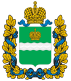 